Prilog 2Analiza vaninstitucionalne kulturne scene Crne Gore„Nezavisni sektor u kulturi generiše veliku kulturnu produkciju u kvalitativnom i kvantitativnom smislu. Za razliku od institucija, koje su uspavane, nema adekvatno riješena pitanja finansiranja, prostora i zaposlenih"-predstavnik nevladine organizacije, učesnik konsultacija-U skladu sa članom 3, tačka 6 i članom 8, stav 2 Zakona o kulturi, i u skladu s Uredbom o načinu i postupku izrade, usklađivanja i praćenja sprovođenja strateških dokumenata, donijetom 2018. godine, i pratećom Metodologijom razvijanja politika, izrade i praćenja sprovođenja strateških dokumenata, važan dio strateške analize za potrebe Nacionalnog programa razvoja kulture Crne Gore 2023–2027, i uopšte strateškog promišljanja, bio je širok konsultativan i participativan proces, u kojem je učestvovao veliki broj aktera koji ostavljaju svoj trag na kulturnoj mapi naše zemlje. Tim na izradi ovog dokumenta, između ostalog, sproveo je anketno istraživanje nevladinih organizacija, kao i privatnih subjekata u kulturi. Anketiranje je dopunjeno detaljnijim i preciznijim sagledavanjem opštih načela, izazova i problema aktuelne kulturne politike od strane predstavnika civilnog i privatnog sektora u kulturi kroz metod fokus grupa. Ukupno je s ovim akterima realizovano šest fokus grupa na koje su pozvani predstavnici 74 subjekta u kulturi, a aktivno učešće u razgovorima je u konačnom uzelo 35 udruženja. Nevladine organizacije bile su podijeljene u tri fokus grupe (kulturno-umjetnička društva, strukovne organizacije, i ostala udruženja u kulturi), dok je privatni sektor bio organizovan u dvije fokus grupe. Poseban razgovor obavljen je u novootvorenom Kreativnom habu u Kotoru, u kojemu su učestvovale lokalne nevladine organizacije i predstavnici Pomorskog muzeja, nacionalne ustanove kulture. Kao dopuna ove analize poslužiće tri istraživačka projekta koja su po javnom pozivu Ministarstva kulture i medija uradile sljedeće nevladine organizacije: Udruženje folklornih ansambala Crne Gore, koje je sprovelo istraživanje o stanju i potrebama u oblasti kulturno-umjetničkog stvaralaštva i narodnih igara, Analiza stanja, potreba i uslova za razvoj amaterskog kulturno-umjetničkog stvaralaštva u okviru projekta „Afirmacija kulturnih izraza u Crnoj Gori“, 2019. godineNVO Nova Centar za feministički kulturu Ženska nezavisna kulturna scena – istraživanje i umrežavanje, 2019. godineNevladina organizacija Expeditio – Centar za održivi prostorni razvoj sprovela je istraživanje o stanju i potrebama organizacija u oblasti kulturne baštine, Organizacije u oblasti kulturne baštine u Crnoj Gori: analiza stanja, potreba i uslova za razvoj, 2021. godineU obzir je uzeta i analiza doprinosa kulturnih i kreativnih industrija društvenom razvoju, koju je uz podršku UNESCO-a sproveo Institut za preduzetništvo i ekonomski razvoj i objavio pod nazivom Mapiranje kulturnih i kreativnih industrija u Crnoj Gori: Procjena ekonomskog doprinosa kulturnih i kreativnih industrija, 2019. godine.Važan dio pregleda stanja i izrade strategije su i mišljenja prikupljena tokom Javnih konsultacija za potrebe izrade Nacionalnog programa razvoja kulture 2023–2027. u junu 2022. godine. 1. Civilni sektor u kulturi Crne GorePravno regulatorni okvir organizacije i rada nevladinih organizacija daje Zakon o nevladinim organizacijama („Službeni list CG“, br. 39/11 i 37/17). Ovim zakonom značajno je izmijenjen položaj nevladinih organizacija u kulturi, koje su se prije njegovog donošenja 2011. godine, značajno oslanjale na ministarstvo nadležno za kulturu i opštine na čijoj teritoriji funkcionišu. Zakon o nevladinim organizacijama odnosi se na osnivanje i djelovanje svih neprofitnih, dobrovoljnih organizacija baziranih na članstvu, izuzev na „političke partije, sindikalne organizacije, sportske organizacije, vjerske zajednice, poslovna udruženja, organizacije i fondacije čiji je osnivač država, kao i na druge oblike udruživanja, koji se osnivaju posebnim zakonom“ (član 5 Zakona). Izjednačavanjem s ostalim nevladinim organizacijama, udruženja u kulturi, posebno ona u oblasti kulturno-umjetničke djelatnosti i strukovna udruženja, smatraju da nijesu adekvatno vrednovana, jer se njihov doprinos ne može mjeriti kroz projekte, već kroz kontinuirane programe. Zakonom o nevladinim organizacijama je formiran Registar nevladinih organizacija koji je javno dostupan. Ipak, on ne omogućava sagledavanje oblasti djelovanja organizacija, tako da se tačan broj nevladinih organizacija koje se (primarno) bave kulturom ne zna, a na tome upravo insistiraju predstavnici udruženja u kulturi. Ipak, značaj i aktivno učešće nevladinih organizacija u važnim državnim procesima jesu prepoznati u pravnom okviru. Uloga nevladinih organizacija u kreiranju javnih politika prepoznata je Uredbom o izboru predstavnika nevladinih organizacija u radna tijela organa državne uprave i sprovođenju javne rasprave u pripremi zakona i strategija („Službeni list CG“, broj 41/18), kao i Prijedlogom odluke o Savjetu za saradnju organa državne uprave i nevladinih organizacija (koja još nije formalno usvojena), a koja predviđa ulogu odnosno zadatke Savjeta u razmatranju i davanju mišljenja na prijedloge dokumenata javnih politika (strategija, propisa i drugo), praćenju realizacije, iniciranju izmjena. Savjet bi, prema Prijedlogu, trebalo da čini šest predstavnika ministarstava i šest predstavnika nevladinog sektora. Nažalost, uključivanje Ministarstva kulture i medija nije predviđeno u članstvu Savjeta. Participativna i proaktivna uloga nevladinih organizacija istaknuta je i u Zakonu o lokalnoj samoupravi („Službeni list Crne Gore“, br. 2/18, 34/19, i 38/20) u članu 174, po kojem opštinska uprava sarađuje s nevladinim organizacijama prilikom izrade javnih dokumenata, finansira projekte nevladinih organizacija od interesa za lokalno stanovništvo i obezbjeđuje uslove za rad nevladinih organizacija, u skladu s mogućnostima lokalne samouprave.Na rad nevladinih organizacija generalno, pa tako i onih u kulturi, indirektno utiču i brojni drugi zakoni i regulatorna dokumenta. Interesantno je da se Zakonom o kulturi nevladine organizacije pominju samo u kontekstu nemogućnosti učešća na konkursima, i u okvirima rada strukovnih i reprezentativnih udruženja. U ovome je sadržana i osnovna kritika nadležnih od strane nevladinih organizacija u kulturi – neadekvatna prepoznatost doprinosa udruženja kulturi i zaštiti kulturnih izraza i nasljeđa. Operativnu pomoć razvoju nevladinih organizacija pruža Centar za razvoj nevladinih organizacija kao neprofitna, nevladina organizacija osnovana 1999. sa ciljem da „unaprijedi položaj nevladinih organizacija u Crnoj Gori i otvori put ka većoj demokratizaciji države i društva uopšte“. Ova organizacija pomogla je i realizaciju anketiranja nevladinih organizacija u kulturi. Ova analiza, kao što je već istaknuto, temelji se na kompleksnom metodološkom procesu koji kombinuje kvalitativne i kvantitativne metode i uključuje: desk istraživanje, uvid u relevantna dokumenta i analize, preporuke dobijene tokom javnih konsultacija, anketno istraživanje stanja i potreba konkretnih organizacija, fokus grupe s predstavnicima nevladinih organizacija, kao razradu opštih uslova rada i problema nezavisne scene u kulturianalizu konkursa namijenjenog vaninstitucionalnim akterima u kulturi Analiza neće posebno odvajati trenutno stanje od glavnih preporuka, već će na obuhvatan način istovremeno tretirati problem i definisati predloženo rješenje.  Na upitnik namijenjen udruženjima građana koja su aktivna u oblasti kulture je odgovorila ukupno 71 organizacija. Anketiranje je realizovano u onlajn formi, a sam upitnik je sadržavao 23 pitanja podijeljena u nekoliko oblasti – o udruženju, način funkcionisanja, prostorni kapaciteti, aktivnosti i manifestacije, finansiranje, izazovi i problemi, i oblast strateških prioriteta. Link ka onlajn upitniku je iz Ministarstva kulture i medija poslat na imejl adrese organizacija koje djeluju u kulturi, a koje su u prethodnom periodu aplicirale, odnosno dobile podršku na javnim konkursima Ministarstva. Molba za popunjavanje upitnika na internetu je 24. novembra 2022. godine, od strane Ministarstva kulture i medija, upućena na 204 adrese nevladinih organizacija (od čega 26 kulturno-umjetničkih društava i udruženja folklornih ansambala). Dodatno je upitnik distribuiran i putem mejling liste Centra za razvoj nevladinih organizacija (CRNVO), koja ima oko 1500 korisnika, pri čemu su za popunjavanje upitnika pozvane one organizacije koje se prepoznaju kao aktivne u kulturi. Takođe, predstavnici kulturno-umjetničkih društava su pozvani da upitnik podijele sa svojim kolegama iz drugih društava. Iako država Crna Gora ima registar nevladinih organizacija u kojem je u martu 2022. godine bilo registrovano ukupno 6070 udruženja, one nijesu razvrstane prema oblastima djelovanja, pa je teško ustanoviti konačan broj organizacija koje su (primarno) aktivne u kulturi. Upravo zbog toga, molba za popunjavanje upitnika poslata je na veliki broj udruženja, a pitanje o oblasti djelovanja udruženja, kako bi se dobile informacije o mjestu kulture među njima, sadržavalo je mogućnost odgovora od „potpune usmjerenosti na kulturu“, preko „djelimične“, zatim „sporedne uloge kulture među brojnim aktivnostima“, do „okrenutosti kulturi samo kao alatu za izražavanje svog djelovanja“. Stoga je i prva preporuka nevladinog sektora upućena Ministarstvu kulture i medija identifikovanje svih aktivnih udruženja koja potpuno ili velikim dijelom pokrivaju kulturu kroz svoje djelovanje.Udruženja koja su odgovorila na upitnik registrovana su na teritoriji 17 opština Crne Gore. Najveći broj udruženja koja su popunila upitnik funkcionišu u Podgorici.  1.1. AktivnostSve organizacije su veoma aktivne u kulturi i kultura im je najčešće jedina ili jedna od prve tri djelatnosti na koju se fokusiraju u svom radu.Kada je riječ o djelatnostima, najveći broj udruženja koji je odgovorio na upitnik, aktivan je u više polja kulture, što govori o disperziji interesovanja i doprinosa kulturnom životu. Organizacija manifestacija i festivala je najzastupljenija aktivnost među udruženjima, a potom aktivnosti u sferi jačanja kulturnih i kreativnih industrija i amaterske umjetničke djelatnosti. Najmanje je zastupljena zaštita nasljeđa kroz muzejsku aktivnost. Uvid u djelatnost(i) udruženja bio je od velike važnosti kako bi se izveo zaključak, ne samo o njihovoj ulozi u polju kulture, već i o važnim preporukama koje iz različitih perspektiva mogu da kreiraju. U tom segmentu, na upitnik su odgovorili veoma značajni učesnici kulturnog života, odnosno kulturne ponude Crne Gore. Broj organizacija koje među svojim aktivnostima praktikuju sljedeće djelatnostiKada je riječ o dužini djelovanja, dvije trećine udruženja koja su se odazvala anketiranju osnovano je od 2000. godine na ovamo, ali među ispitanima ima i udruženja s izuzetno dugom tradicijom (od kojih je najstarije KUD „Njegoš“ Cetinje, osnovano daleke 1907. godine, kao i KUD „Sloga“ iz Herceg Novog (Đenovići) koji početak svog rada vezuju za 1937. godinu). Dva udruženja su sasvim mlada u polju kulture, osnovana u posljednje dvije godine, tako da će tek biti u prilici da doprinesu kulturi Crne Gore. O značaju i aktivizmu govori najprije podatak da 71 udruženje koje je pružilo odgovore na upitnik okuplja preko 12.000 članova, od kojih 60,4% čine žene. Slično kao i u mnogim drugim državama, kultura je polje u kojem žene osjećaju da mogu dati svoj doprinos. Aktivizam žena se nerijetko vezuje upravo za civilni sektor, gdje one pokazuju brigu, potrebu da pruže pomoć, da daju doprinos svojoj zajednici. Učešće žena u društvenim procesima, pa tako i kulturi, je veoma značajno sa stanovišta održivog razvoja i postizanja ciljeva definisanih Agendom 2030. 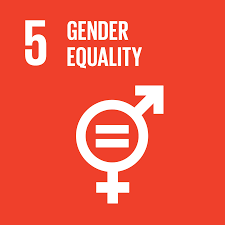 U 50 od 71 organizacije koje su anketirane, žene čine više od polovine. U 15 udruženja žene čine čak više od tri četvrtine članstva. Najčešće su to kulturno-umjetnička društva, ali nerijetko i organizacije koje se bave pokretanjem različitih akcija u oblasti kulture, temama u okviru edukativnih sadržaja, pružanjem empirijske i istraživačke osnove za mjere kulturne politike, izdavaštvom i galerijskom aktivnošću. Koliko je značajna uloga žena u civilnom sektoru pokazuje i podatak da su u 75% žene ona značajna većina. U svega šest udruženja žene su značajna manjina, odnosno zastupljene su ispod 25%. Međutim, istraživanje nevladine organizacije Nova „Položaj i potrebe žena u kulturi Crne Gore“ pokazalo je da i pored toga što su žene brojnije, one se itekako bore za preprekama svoje afirmacije u kulturno-umjetničkom polju. Rješenje vide u većoj promociji ženskog doprinosa kulturi, i stvaranju ženske solidarnosti kroz umrežavanje, a u cilju jačanja svojih kapaciteta, znanja i vještina. Samo neki od odgovora predstavljeni u istraživanju (str. 23–24) su:„Afirmacija žena u polju kulture i stvaralaštva putem društvenih mreza, kolektivnih izložbi, radionica, sajmova, projekata...“„Trebalo bi više medijski ispratiti rad žena u sferi kulture i organizovati više izložbi, koncerata i književnih večeri.“„Prostor za dijeljenje iskustva, predstavljanje pozitivnih praksi u svijetu i okruženju, smjernice za djelovanje u cilju poboljšanja.“„Preporuka je stalni rad na saradnji žena iz različitih sfera kulture, otvorenost ka novim organizacijama i zainteresovanim licima koja žele kroz svoj aktivizam, stvaralaštvo i istraživanje da daju svoj doprinos većem uticaju žene u kulturi.“Ovo istraživanje ukazalo je da se u okviru nezavisne kulturne scene svega devet organizacija bavi ženskim pitanjima i pravima poput osnaživanja žena za kulturno stvaralaštvo, suzbijanje rodnih stereotipa, afirmacija i promocija umjetnica.Svi iznijeti podaci ukazuju na visoku stručnost organizacija da kroz anketu daju prvu procjenu stanja u kulturi u ime svog sektora, koja je nakon anketiranja razrađena u fokus grupama. Zbog toga je bio veoma bitan uvid u uslove u kojima organizacije rade i proizvode kulturne programe. Značajni problemi sa kojima se udruženja suočavaju otvaraju širok prostor za djelovanje, posebno donosilaca odluka. 1.2. Prostorni uslovi Prema urađenoj anketi, 21 od 71 organizacije koje su odgovorile na upitnik, uopšte nema prostor za rad, dok 18 udruženja iznajmljuje prostor. To znači da se više od polovine organizacija (55,7%), koje su odgovorile na upitnik, teško snalaze kako bi obezbijedile kulturne programe. Iako skoro četvrtina organizacija iznajmljuje prostor, ovaj segment dodatno se odražava na kulturu, jer sredstva koja bi se mogla usmjeriti na produkciju i prezentaciju kulturnih sadržaja bivaju iskorišćena za prostorni segment funkcionisanja. Interesantno je da, iako svaka opština ima barem jednu javnu ustanovu kulture, svega devet udruženja uspijeva da prostor obezbijedi kroz saradnju s nekom ustanovom kulture. Situacija s akterima u privatnom sektoru je poražavajuća, jer svega jedno udruženje kroz saradnju s nekom firmom obezbjeđuje prostor za rad. To govori o velikoj zatvorenosti i javnog i privatnog sektora za tehničku saradnju s civilnim sektorom, koji značajno može unaprijediti postojeću raznolikost sadržaja u slučaju javnih ustanova kulture, ili povećati vidljivost poslovanja privrednih aktera u zajednici. Treba pomenuti da, iako udruženja „dolaze“ iz 17 opština, svega njih sedam ima podršku lokalne uprave i ustupljen javni prostor. Tu se izvajaju Danilovgrad, Herceg Novi, Berane, Tivat, Nikšić i Cetinje, dok uprava glavnog grada Podgorice, u kojoj funkcioniše najveći broj udruženja, nema tu vrstu saradnje s organizacijama. Konačno, svega četiri organizacije imaju prostor u svom vlasništvu. Iako su u nešto lakšoj poziciji kulturno-umjetnička društva, koja često djeluju pri lokalnim javnim ustanovama kulture, gdje imaju prostor za probe, za smještaj fundusa narodne nošnje i nastupe, svi podaci ukazuju na izuzetno težak položaj civilnog sektora kada je riječ o osnovnim, prostornim, uslovima rada.  I kada udruženja građana koja se bave kulturom „raspolažu“ prostorom za rad, on je najčešće veoma mali, pa se postavlja pitanje kako može da zadovolji potrebe organizacije aktivnosti. Čak 22 od 50 udruženja koje navode da imaju prostor, koriste svega do 50 m2 površine za rad, 16 udruženja koristi između 50 i 100 m2, a između 100 i 200 m2 četiri udruženja. Veći prostori koji imaju više od 200 m2 (koje navodi sedam udruženja) su najčešće prostori javnih ustanova koji su ustupljeni udruženjima. Samo u jednom slučaju prostor preko 200 m2 je iznajmljen, odnosno samo u jednom slučaju je u vlasništvu organizacije. Samo 16 od 71 anketiranog udruženja je u mogućnosti da postojeći prostor koristi za programe koje izvodi za publiku. Uglavnom se prostor koristi kao kancelarijski (što navodi 32 udruženja), za sastanke (31 udruženje), za održavanje proba (26 udruženja) i za čuvanje dokumentacije (22 udruženja). Za pohvalu civilnog sektora je činjenica da 41 udruženje organizuje manifestacije bez obzira na to da li ima ili nema prostor za programe. Za izvođenje svojih programa koriste postojeće sale i dvorane u opštinama u kojima funkcionišu, zatim prostore na otvorenom ili disperzivno organizuju program istovremeno na više lokacija. Sva udruženja su zadovoljna posjećenošću svojih programa ističući da su manifestacije i festivali koje organizuju prepoznati, i često sa dugom tradicijom, koja se veoma poštuje od strane publike. I u okviru fokus grupa problem prostora bio je dominantno naglašen. Udruženja najčešće upućuju kritike na nemogućnost Ministarstva kulture i medija i opštinskih uprava da kroz konkurs podrže i redovne troškove rada udruženja. Naime, Zakon o nevladinim organizacijama ostavlja mogućnost da država obezbijedi tehničku podršku u vidu opreme i ustupanja prostora za rad udruženjima, ali ne i finansiranja troškova. U nedostatku javnih prostora, što je u fokus grupama naglašeno u slučaju glavnog grada, nevladine organizacije se nužno okreću iznajmljivanju prostora, pa ih taj trošak sprečava da rade u punom kapacitetu.I istraživanje organizacije Expeditio ukazalo je da „dvije trećine anketiranih organizacija kojima je kulturna baština primarna oblast djelovanja nema svoje službene prostorije, nego svoje aktivnosti obavlja iz vlastitih kuća i stanova“.Stoga bi trebalo inicirati izmjenu ili dopunu postojeće regulative kako bi se nevladinim organizacijama mogla dodijeliti sredstva za prostor. Dobar primjer iz okruženja Crne Gore je da neke lokalne samouprave organizuju konkurse na koje se udruženja mogu javiti radi podrške za tzv. hladni pogon organizacija, prema jasno utvrđenim kriterijumima. 1.3. Finansiranje i konkursiObezbjeđivanje sredstava za rad je jedan od najvećih problema udruženja koja se bave kulturom. Naime, Zakonom o nevladinim organizacijama, finansijska podrška civilnom sektoru obezbjeđuje se isključivo kroz finansiranje projekata i programa koje udruženja sprovode. Ukupna sredstva za sve projekte nevladinih organizacija iz svih resora je 0,3% državnog budžeta. Konkurs se raspisuje prema unaprijed urađenoj sektorskoj analizi i predloženim prioritetima od strane nadležnih ministarstava. Iako udruženja, sudeći prema odgovorima iz ankete, u velikoj mjeri uspijevaju da obezbijede sredstva od sponzora, najviše se ipak oslanjaju na javni budžet – državni i opštinski (ukupno ova dva izvora navodi 58, odnosno preko 80% anketiranih udruženja). Na konkursima Ministarstva kulture i medija, prema članu 71 Zakona o kulturi, pravo učešća imaju fizička i pravna lica sa prebivalištem u Crnoj Gori, registrovana za obavljanje djelatnosti kulture, ali ne i nevladine organizacija i javne ustanove i drugi subjekti čiji se rad finansira iz budžeta Crne Gore, odnosno budžeta opštine sredstvima planiranim za kulturu. Veliki broj udruženja uspijeva da osigura jedan dio budžeta kroz članarine i sopstvena sredstva, a oko trećine udruženja koristi i strane fondove kao izvor finansiranja. Važno je istaći da udruženja ističu da sopstveni izvori, članarine i sponzorstva čine samo neznatan dio finansija organizacija, i da je glavni izvor javni budžet. A javni budžet za finansiranje nevladinih organizacija je nedovoljan, kako na državnom, tako i na lokalnom nivou. Naime, potrebno je povećati sredstva za konkurs na državnom nivou, a u potpunosti redefinisati iznose na lokalnom nivou. Kako ističu organizacije, neke opštine godinama nijesu realizovale konkurse za nevladine organizacije (u kulturi). S druge strane, često su iznosi za konkurse na lokalnom nivou simbolični i daleko od potrebnih. Ministarstvo kulture i medija trebalo bi izmjenom zakonske regulative da propiše obavezu sprovođenja konkursa na lokalnom nivou ili da inicira tu obavezu kod nadležne institucije.    Najviše kritika Ministarstvu kulture i medija, ali i lokalnom nivou vlasti, upućeno je na sprovođenje konkursa. Dok se na lokalnom nivou najviše kritikuje netransparentnost u dodjeli sredstava, nadležnom ministarstvu se najviše zamjera neredovnost u sprovođenju konkursa i sama konkursna procedura. Tako rezultati konkursa koji je sproveden krajem 2021. godine u trenutku obavljanja intervjua, u decembru 2022. godine, još uvijek nijesu bili objavljeni, a konkurs za 2022. godinu za nevladine organizacije nije raspisan. Izostanak finansiranja blokira rad udruženja. Veliki problem predstavlja i nemogućnost da udruženja učestvuju na svim konkursima Ministarstva kulture i medija, poput Programa zaštite i očuvanja kulturnih dobara Crne Gore ili Konkurs za sufinansiranje kulturno-umjetničkih manifestacija i festivala, u kojima su nevladine organizacije veoma aktivne. Naime, nevladine organizacije učestvuju samo na jednom konkursu Ministarstva kulture i medija, posebno namijenjenom za projekte udruženja. Na ostale konkurse nevladin sektor nema mogućnost prijave, već privredni subjekti u kulturi, a u zavisnosti od teme fizička lica, i eventualno ustanove kulture. Prijedlog nevladinih organizacija je da se radi veći broj sektorskih analiza i  konkurs podijeli na više konkursnih linija, čime bi se povećao broj organizacija koje mogu aplicirati za sredstva. Posljedično, to bi uticalo na raznolikost programa i samim tim na razvoj publike i unapređenje kulturne scene. Kao posebno važne ističu se konkursne linije, odnosno posebni budžeti za razvoj pozorišne i muzičke produkcije, koje su, prema riječima organizacija aktivnih u tim oblastima, godinama zapostavljene. Takođe, posebno i detaljno treba analizirati prijave mladih i malih organizacija koje nijesu još uvijek afirmisane, ali imaju potencijal, i obezbijediti podršku za dalji razvoj i napredak. Jedan od prijedloga je i obezbjeđivanje posebnog konkursa za ove organizacije „prvih i/ili malih“ projekata: Jedan od učesnika u anketi po tom pitanju ističe: „Prije svega, da se omogući mladim organizacijama početna finansijska podrška (takođe kroz formu konkursa). Ova sredstva bi bila ograničena i više simbolična, ali za svoj cilj bi imala osnaživanje i podršku, nešto što je apsolutno neophodno budući da se sva sredstva raspoređuju shodno iskustvu koje je jako teško steći bez finansijske pomoći.“U fokus grupama istaknuto je i da, kada se konkurs za nevladine organizacije i realizuje, najčešće organizacije dobijaju samo dio traženih sredstava, koji ponekad bude i višestruko niži od traženog. Stoga organizacije zahtijevaju precizniju analizu prijava kako bi i umanjenja bila izvršena bez narušavanja projektne ideje u velikoj mjeri. Ipak, da nevladine organizacije nijesu informisane ili dovoljno upućene u pravila konkursa pokazuje činjenica da po Zakonu o nevladinim organizacija, minimalni iznos sufinansiranja na konkursu je 80% po projektu i ispod tog iznosa nijesu dodjeljivana sredstva. Još jedno od polja za unapređenje konkursa, kako predlažu akteri civilnog sektora, jeste procedura prijave i evaluacije. Naime, elektronska prijava na konkurs po modelu Konkursa za sufinansiranje projekata i programa od značaja za podsticaj i razvoj kreativnih industrija za 2022. godinu je izuzetno pozitivno ocijenjena i podržava se primjena ovog modela i na ostale konkurse. Dalje, nevladine organizacije smatraju da jedan od kriterijuma za dodjelu sredstava mora biti i kvalitetnija evaluacija realizovanih programa koji su dobili podršku na prethodnom konkursu. Umjesto prikupljanja često „oskudnih“ izvještaja, predlaže se dostavljanje konkretne dokumentacije u vidu audio, foto i video materijala, anketnih listova i analiza prikupljenih od publike, a prema izboru i posjeta određenim programima od strane predstavnika Ministarstva kulture i medija. Organizacija koja nije adekvatno ocijenjena mora snositi odgovornost u vidu oduzimanja bodova na narednom konkursu ili dodavanjem bodova za izuzetno uspješno realizovan projekat. Međutim, to za sada, bez izmjena i dopuna regulatornih akata, koja i nijesu u nadležnosti Ministarstva kulture, nije moguće. Naime, Uredba o finansiranju projekata i programa nevladinih organizacija u oblastima od javnog interesa („Službeni list CG“, broj 13/18) propisuje sistem bodovanja po kojem je moguće dodijeliti maksimum 100 bodova prema tačno određenim kriterijuma i ne postoji mogućnost oduzimanja, odnosno dodavanja bodova za naredni konkurs. Tokom trajanja konkursa, a kako bi prijave aplikanata i prijedlozi projekata bili što kvalitetnije napisani, preporuka je da Ministarstvo kulture i medija organizuje „info dane“, dane „otvorenih vrata“ za konsultacije tokom kojih bi organizacije bile u prilici da se informišu i dobiju pomoć u definisanju i eksplikaciji svoje projektne ideje.    Prijedlog nevladinih organizacija je da se, pored manifestacija prepoznatih u skladu s Uredbom o kriterijumima za određivanje manifestacija i festivala od posebnog značaja za kulturu Crne Gore („Službeni list CG“, broj 71/08) omogući dugoročnije, višegodišnje finansiranje projekata, konkretnije trogodišnjih, za afirmisane festivale i manifestacije ili one koji imaju veliki potencijal da to postanu, koji bi se posebno vrednovali i pri selekciji i tokom evaluacije. Na taj način bi se od nevladinih organizacija stvarale mikro programske ustanove koje bi kroz srednjoročne cikluse finansiranja unosile dinamiku u kulturnu ponudu, produkciju, doprinosile raznolikosti kulturnih izraza i kontinuirano podizale kvalitet programa. Predstavnici organizacija potrebe i stanje opisuju na sljedeći način:   „Najviše problema imamo sa finansiranjem koje nije redovno. Tačnije ne postoji programsko finansiranje koje bi trajalo više godina i bilo redovno, već finansiranje koje ide kroz konkurse koji obično kasne i uslovljeni su političkim prilikama u zemlji.“„Sa većim izvorom sredstava za finansiranje značajno bi se unaprijedila i obogatili ponuda iz više oblasti kulture i veći broj zainteresovanih bi imao priliku da uživa i konzumira različite vrste kulturnih sadržaja.“(situacija bi se unaprijedila)„Garantovanim sredstvima za manifestacije sa tradicijom, kao i za manifestacije sa naučnim predznakom i onim u zapostavljenim regijama. Sve pare se daju u Podgoricu i na primorje. A priča se o decentralizaciji.“Neke organizacije skrenule su pažnju i na mogućnost sufinansiranja tekućih materijalnih troškova organizacijama, koje bi time umnogome poboljšale svoje aktivnosti u programskom dijelu. Ova praksa u nekoliko gradova u Srbiji funkcioniše da lokalna samouprava raspisuje konkurs za sufinansiranje ovih troškova u različitom procentu u zavisnosti od mogućnosti. Nevladine organizacije apliciraju na konkurs rezultatima svog rada u prethodnoj godini, i portfoliom udruženja, nakon čega se vrši selekcija i dodjeljuju sredstva za učešće u redovnim troškovima nevladinih organizacija. Sličan model predlaže i predstavnik organizacije koji je učestvovao u anketi: „Uvođenje institucionalnih grantova za nevladin sektor u kulturi – sufinansiranje tekućih rashoda i izdataka udruženjima koja doprinose razvoju kulture i umjetnosti (po uzoru na Sloveniju i Hrvatsku, i neke lokalne samouprave u Srbiji) – ovo je najbitnije da bi se organizacije održale 'u životu' u periodima kada nema grantova i donacija.“Većina navedenih prijedloga povlači za sobom izmjenu relevantnih zakona, posebno iniciranje promjene Zakona o nevladinim organizacijama u dijelu finansiranja nevladinih organizacija u kulturi, odnosno njihovo odvajanje od ostalih organizacija kao što je to učinjeno u slučaju sportskih udruženja, a zatim i izmjenu člana 73 Zakona o kulturi i redefinisanje kriterijuma ocjenjivanja. U tom kontekstu jedan od učesnika konsultativnog procesa ističe:„Većina parametara na osnovu kojih se vrši dodjela sredstava već je sadržana u dosadašnjim propozicijama, ali se ne primjenjuju na pravi način. Jedan od najbitnijih je korisnost projekta za državu ili opštinu, koji se ne uzima u dovoljnoj mjeri, pa često sredstva dobiju projekti koji skoro i da nemaju neku korist. Ne pridaje se dovoljno pažnje veličini projekta i dužini njegove realizacije. Nerijetko, dešava se da projekat koji se realizuje u jednom danu dobije prednost nad projektom koji se u kontinuitetu, veoma kvalitetno i sadržajno odvija mjesecima. Posebno, pažnja se mora posvetiti realizaciji projekta. Dešava se kad se vrši kontrola, ako se vrši, da se pridaje pažnja nekim možda manje važnim elementima, a zanemaruje se da li je projekat zaista realizovan onako kako je planiran. Uskraćivanje mogućnosti konkurisanja naredne godine onim NVO koje nijesu realizovale projekat iz prethodne godine. Raspisivanje konkursa na početku godine radi što boljeg planiranja aktivnosti nevladine organizacije. Veća transparentnost i osoba za kontakt koja je zadužena za NVO sektor, koja u svim fazama može pružiti potrebne informacije.“1.4. Status i mapiranje Status koji udruženja u kulturi imaju u pravno-regulatornom i finansijskom okviru bila je posebno isticana tema sastanaka. Svaki tip udruženja imao je sa svoje strane prijedlog unapređenja položaja. Sva udruženja saglasna su sa time da organizacija u kulturi donosi i čuva posebne vrijednosti i identitet Crne Gore, pa kao takve ne zaslužuju isti status sa drugim udruženjima u drugim oblastima (kako ih tretira Zakon o nevladinim organizacijama). Stoga predlažu da se od strane Ministarstva kulture i medija inicira promjena njihovog statusa u civilnom sektoru. Jedna od važnih tema razgovora s nevladinim sektorom generalno je potreba za mapiranjem svih organizacija koje djeluju u kulturi. Mapiranje bi pomoglo transparentnijoj raspodjeli sredstava po projektima, doprinijelo unapređenju kriterijuma vrednovanja projekata i njihovih nosilaca. Naime, često se dešava da, zbog izostanka ili nedovoljno precizno definisanih kriterijuma, određene nevladine organizacije koje nijesu kontinuirano aktivne, uspijevaju da dobiju sredstva po projektu, dok neke koje djeluju tokom cijele godine, ostanu bez sredstava. Takođe, ističu sagovornici u fokus grupama, ne može se podjednako vrednovati kvalitet projekta koji sprovodi nevladina organizacija primarno aktivna u drugoj oblasti i projekta koji sprovodi udruženje koje se svojim radom fokusira na kulturu.Sa svoje strane, strukovna udruženja svoj položaj vide kao dosta drugačiji u odnosu na ostale organizacije u kulturi. Kao timovi stručnjaka u kulturi, ove organizacije zaslužuju poseban status u kulturnoj politici. Prijedlog je da se u skladu sa čl. 53 i 54 Zakona o kulturi definišu kao reprezentativna strukovna udruženja koja će zaista raditi na „zaštiti stručnih, profesionalnih i socijalnih prava i interesa umjetnika i stručnjaka u određenoj oblasti kulture“, kao i „ostvarivanju i unapređivanju stručnih i profesionalnih principa i standarda u određenoj oblasti kulture“ i obavljati i druge aktivnosti definisane Zakonom. Navodeći primjere zemalja u okruženju, predstavnici ističu da bi reprezentativna strukovna udruženja mogla da vrše povjerene poslove za nadležno ministarstvo, poput vršenja procedure za sticanje statusa samostalnog stručnjaka i umjetnika, vršenje analiza i istraživanja u svojoj oblasti (koje bi se mogle iskoristiti za potrebe sektorskih analiza), kreiranje i vođenje baza podataka, registara i arhive, pomoć u pisanju strateških dokumenata i akcionih planova u oblastima djelovanja. Status reprezentativnog udruženja bi bio privremenog karaktera i prolazio bi detaljnu evaluaciju nakon određenog vremena. U okviru fokus grupe, naglašeno je i da su strukovna udruženja u posebno teškoj poziciji, jer njihov rad ne počiva na projektnom finansiranju, već na kontinuiranom radu na očuvanju standarda u oblasti kulture u kojoj djeluju. Strukovna udruženja okupljaju profesionalce i stoga njihovi predstavnici smatraju da treba da imaju mnogo veću ulogu u kulturnoj politici, prilikom donošenja novih mjera i prioriteta u kulturi. Kulturno-umjetnička društva Crne Gore predstavljaju živo nasljeđe i okosnicu nematerijalne kulturne baštine. Veliki broj ansambala u Crnoj Gori je osvojio najprestižnija svjetska priznanja u ovoj oblasti, a i dalje su izjednačeni sa svim ostalim udruženjima građana. Stoga je i glavna preporuka s njihove strane da savez amaterskih organizacija u oblasti tradicionalne igre i pjesme bude reprezentativno strukovno udruženje koje bi zastupalo interese svih kulturno-umjetničkih društava i podsticalo promociju, zaštitu i očuvanje nematerijalne kulturne baštine. Takođe, doprinijelo bi profesionalizaciji kadrova u ovom polju. Udruženje folklornih ansambala Crne Gore već okuplja 36 organizacija u ovoj oblasti i, u želji da očuva i standardizuje narodnu igru, makar među svojim članicama, 2012. godine je počelo proces licenciranja u četiri kategorije stručnjaka u oblasti narodne igre: koreograf,  umjetnički rukovodilac, stručni rukovodilac i demonstrator. Uslovi i kriterijumi licenciranja prošli su nekoliko revizija, i kontinuirano se unapređuju. Do sada je izdato 13 licenci koreografa, 20 licenci za umjetničkog rukovodioca, 46 za stručnog rukovodioca i 69 za demonstratora (ukupno 148). Licence važe godinu dana, a izdavanju prethode edukativni programi na kojima moraju učestvovati oni koji žele da steknu licencu. Ovaj model bi mogao biti primijenjen na državnom nivou i da se u konačnom uredi oblast kulturno-umjetničkog stvaralaštva. Ipak, treba imati u vidu da zvanične škole za profesionalizaciju ove oblasti u Crnoj Gori nema, a slabo su zastupljene i u susjednim zemljama. Stoga u narednom periodu treba razmišljati o modelima uvođenja zvaničnog obrazovanja u visokoškolske ustanove (primjer Bugarske) kako bi se očuvao kadar koji postoji i edukovao nov, koji će ga naslijediti. Drugi važan zadatak Ministarstva kulture i medija je da napravi registar KUD-ova kroz koji bi se ustanovili kriterijumi, izvršila kategorizaciju društava, i tako prepoznali oni najuspješniji. Uređenju ove oblasti doprinijelo bi i donošenje strategije razvoja i očuvanja folklornog stvaralaštva. Udruženja su spremna da daju svoj doprinos u donošenju ovog za njih neophodnog dokumenta. Strategijom bi se iniciralo uvođenje edukacija, ako ne i nastavnog predmeta, na temu tradicionalne igre i pjesme u škole i upoznavanje dece i mladih sa folklornom djelatnošću. Kako bi se poboljšala vidljivost i značaj kulturno-umjetničkog stvaralaštva i društava kao baze očuvanja nematerijalne kulturne baštine, veterane u ovoj oblasti treba prepoznati i kroz dodjelu statusa istaknutog kulturnog stvaraoca. Za sada oni nemaju mogućnost da se prijave za sticanje priznanja bez obzira na postignuća, jer nagrade u ovoj oblasti nijesu prepoznate kroz regulativu. Folklorna društva istakla su posebno i problem nošnji, za koje je neophodna podrška u smislu izrade prema posebnim standardima, ali i čuvanja. Ministarstvo kulture i medija bi izradu nošnji djelimično moglo da podrži kroz konkurs za kulturne i kreativne industrije, omogućavajući subjektima koji se bave modnom industrijom da kroz konkurs izrađuju nošnje.  Ministarstvo kulture i medija prepoznaje značaj istraživačkih projekata i u cilju izrade sektorskih analiza za potrebe konkursa za nevladine organizacije redovno raspisuje pozive za izradu istraživanja na različite teme. U 2022. godini završena je „Analiza stanja, potreba i uslova za razvoj amaterskog kulturno-umjetničkog stvaralaštva u okviru projekta 'Afirmacija kulturnih izraza u Crnoj Gori'“ (koju je uradilo Udruženje folklornih ansambala Crne Gore) u kojoj se između ostalog konstatuje: „…u Crnoj Gori ne postoji pisani trag o samom folkloru, crnogorskoj nošnji, pjesmama, igrama itd. Do sada, izdat je veoma mali broj članaka/publikacija na ovu temu, ali su te publikacije veoma stare, nisu ažurirane, niti dostupne na internetu, što indirektno utiče na smanjenje znanja i svijesti građana i građanski Crne Gore o značaju folklora. Potrebno je dubinsko i detaljno istraživanje crnogorskog folklora, pjesama i igara iz velikog dijela države, ali i istraživanje o drugim nošnjama i igrama manjinskih naroda (igre iz Boke, Malesije, Rožaja, Pive, itd.).“. Uvođenje reprezentativnog udruženja u oblast kulturno-umjetničkog aktivizma bi pomoglo sagledavanju cjelokupnog polja i statusa društava u javnosti i kulturnom sektoru. Pomenutim istraživanjem konstatuje se da „u Crnoj Gori folklorni ansambli i kulturno umjetnička društva postoje u svim opštinama. Broj organizacija po opštini kreće se od jedan (Gusinje, Šavnik, Mojkovac, Kolašin, Petnjica, Žabljak, Cetinje, Kotor) pa do 20 registrovanih u opštini Podgorica“, što dovoljno govori o njihovom značaju i prisutnosti na kulturnoj sceni. Ova analiza može poslužiti kao polazna osnova za izradu strateškog plana u oblasti kulturno-umjetničkog stvaralaštva i prezentacije, a Udruženje folklornih ansambala Crne Gore kao polazna osnova za definisanje reprezentativnog udruženja u ovoj oblasti.Drugo važno istraživanje koje je ukazalo na izazove aktivizma nevladinih organizacija u domenu zaštite kulturne baštine sprovela je NVO Expeditio – Centar za održivi prostorni razvoj, pod nazivom „Organizacije u oblasti kulturne baštine u Crnoj Gori: analiza stanja, potreba i uslova za razvoj“. Ovim istraživanjem mapirano je 75 organizacija koje su aktivne u oblasti kulturne baštine. I ovo istraživanje identifikovalo je problem statusa nevladinih organizacija u oblasti zaštite kulturne baštine, koja je, očekivano, u najvećoj mjeri briga javnog sistema, ali bi organizacijama trebalo dati veću ulogu u zaštiti i promociji kulture, odnosno nasljeđa, podsticati kroz projekte njihovu ulogu u turističkim okvirima i prezentaciji nasljeđa na održiv način. Analiza je pokazala da ove organizacije okupljaju uglavnom visokoobrazovane stručnjake („Angažovani u ovim organizacijama spadaju u najobrazovanije grupacije u kulturnom polju. Skoro 60% stalno angažovanih članova/članica ima završene fakultete, a više od 10% ima magistrature i doktorate.“, str. 21), tako da njihova uloga u zaštiti, očuvanju, prezentaciji i promociji materijalne i nematerijalne baštine može biti neprocjenjiva u okvirima kulturne politike na državnom nivou, a posebno očuvanju lokalnih vrijednosti i identiteta. Jedna od važnih preporuka iz ovog istraživanja je donošenje strategije u oblasti kulturne baštine, njenog očuvanja i prezentacije, koja bi pored uređenja samog polja zaštite, predvidjela i veću ulogu nevladinih organizacija u ovoj oblasti. Izrada Strategije razvoja kulturne baštine za period 2020–2025. predviđena je prethodnim Nacionalnim programom razvoja kulture 2016–2020, i obezbijeđeni eksperti UNESCO s kojima je dogovorena izrada dokumenta, ali do donošenja Strategije nije došlo zbog otežane komunikacije i situacije sa koronavirusom. Ovu aktivnost svakako treba ponovo pokrenuti u predstojećem strateškom dokumentu, ako ne u vidu posebne strategije, onda u formatu programa ili akcionog plana.1.5. Komunikacija i saradnjaNa pitanje sa problemima iz koje oblasti se najviše susrijeću, kao što je već navedeno, anketirani predstavnici organizacija najčešće navode finansiranje i prostor, što su pokazala i ostala istraživanja na koja referiše i ova analiza. Ali, na trećoj poziciji po broju odgovora našla se komunikacija sa donosiocima odluka (Ministarstvom kulture i medija i opštinama).I razgovori u fokus grupama, i to ne samo sa nevladinim, već i sa javnim i privatnim sektorom, skrenuli su pažnju na dugogodišnji izostanak komunikacije Ministarstva kulture i medija s akterima u kulturi. Nevladine organizacije smatraju da se takvim stavom gubi važan prostor, ne samo za razmjenu mišljenja, ukazivanje na potrebe i probleme, nego i prostor za razumijevanje obje strane – zašto je nevladinim organizacijama potrebno ono što upućuju kao zahtjev, da li i na koji način nadležno ministarstvo može pružiti podršku, zašto se neke stvari ne mogu očekivati i pored svih napora Ministarstva kulture i medija. Upravo u cilju otvaranja stalnog kanala komunikacije, predstavnici nevladinog sektora predlažu uspostavljanje prakse razgovora nadležnog ministarstva s predstavnicima nevladinih organizacija. Slijedeći preporuku civilnog sektora, Ministarstvo kulture i medija bi trebalo da uvede barem jednom godišnje susret u vidu konferencije, okruglog stola, dijaloga s predstavnicima nevladinih organizacija, na kojima bi se razgovaralo na aktuelne teme i koji bi bili informativni za obje strane. Nedostatak komunikacije identifikovan je i kroz pomenuta istraživanja rađena po pozivu Ministarstva kulture i medija. Neki od odgovora anketiranih organizacija u istraživanju za potrebe donošenja novog Nacionalnog programa upravo ukazuje na zatvorenost Ministarstva za osnovnu komunikaciju: „…već 2 godine od Ministarstva kulture i Ministarstva prosvjete, NEMAMO NI KURTOAZNU POTVRDU PRIJEMA E MAILA za podršku  razvojnih programa. Molbe i zahtjevi za  sastanak sa donosiocima odluka (Opština i ministarstva) iz oblasti finansiranja programa i podrške se ignorišu makar posljednje dvije godine. Komunikacije se odvija na nivou podsekretara po pitanju tehničkih - računovodstvenih formalnosti po prijavnim obrascima i sl.“„za posljednje tri i po godine (udruženje) NIJE prihodovalo nikakva sredstva od strane Ministarstva. Brojni dopisi i obraćanja nijesu inicirala zadovoljavajuću komunikaciju i rješavanje problema.“„…komunikacija sa Ministarstvom kulture je do sada bila nepostojeća, a postoji potreba da se to koriguje.“„Nemamo saradnju sa ministarstvom i podršku krovne institucije kulture.“„Na opštinskom nivou komunikacija je pristojna, dok je komunikacija sa Ministarstvom, makar u našem slučaju, bila kao komunikacija sa nekim bedemom, koji ne postoji. Web sajt Ministarstva i Vlade uopšte je toliko "user unfriendly", da ne možemo ni pronaći rezultate konkursa, koji se objavljuju ko zna kada. Ne vidim razlog zašto se korisnici ne bi obavještavali e-mailom o rezultatima konkursa.“„Komunikacija sa donosiocima odluka – Sa lokalnom upravom u posljednjim godinama se poboljšava komunikacija, ali sa državnim institucijama je i dalje minimalna i izuzetno rijetka."Komunikacija s krovnom institucijom nije jedino što civilni sektor očekuje od nadležnog ministarstva. Organizacije su uputile kritike na sprovođenje međunarodnih aktivnosti i učešća u programima Evropske unije i UNESCO-a, konkretno na rad Odjeljenja za međunarodnu saradnju i Službe za poslove UNESCO-a. Naime, komunikacija nadležne službe Ministarstva kulture i medija s Nacionalnom sekcijom međunarodne organizacije, Savjet organizatora međunarodnih festivala folklora i tradicionalne umjetnosti CIOFF Crne Gore (član od 2006. godine), koja ima status nevladine organizacije, godinama ne postoji. CIOFF je zvanični partner UNESCO-a u domenu zaštite nematerijalnog nasljeđa, što govori o značaju saradnje nacionalne kontakt tačke i Ministarstva u domenu postavljanja standarda i podrške uspješnim i prepoznatim folklornim festivalima. Slična situacija je s Nacionalnim komitetom ICOM Crna Gora, koja ima sličan status kao i Nacionalna sekcija CIOFF-a, samo u domenu muzejske djelatnosti. Poseban problem predstavlja sprovođenje programa Kreativna Evropa, gdje izostaju institucionalna podrška u vidu edukacija za apliciranje na fond, traženja partnera iz drugih država (programi saradnje zahtijevaju minimum tri partnera iz različitih zemalja), pružanja konsultacija prilikom apliciranja, finansijske podrške/garancije neophodne prilikom apliciranja na ove konkurse. Zemlje u okruženju, Hrvatska i Srbija, imaju veoma dobre programe podrške u realizaciji programa Kreativna Evropa, koji bi se mogli primijeniti i u Crnoj Gori. Takođe, jedna od mogućnosti je i partnerska saradnja s kolegama iz susjednih zemalja, koji bi po pozivu mogli da drže edukacije i konsultacije za crnogorske aplikante. Potrebno je unaprijediti i učešće u Evropskoj mreži za književnost i knjige TRADUKI, čime bi se poboljšali uslovi za prevođenje crnogorskih autora na jezike 14 zemalja članica u cilju promocije crnogorske književnosti, ali i promovisali savremeni evropski pisci u Crnoj Gori. Generalno, nevladine organizacije očekuju od Ministarstva kulture i medija podršku u edukaciji za pisanje projekata, kako za potrebe konkursa na državnom nivou, tako i za međunarodne konkurse koji su veoma zahtjevni, ne samo u procesu apliciranja, nego i u procesu realizacije, odnosno monitoringa, izvještavanja i evaluacije. Predstavnici organizacija smatraju da bi nadležno ministarstvo trebalo da organizuje seminare na ove teme ili kontakt osobu za podršku kod projektnog menadžmenta.   Važno je primjetiti da organizacije najrjeđe imaju problem s publikom, što su i obrazložili u pitanju koje se ticalo manifestacija i programa koje organizuju. Nijedna organizacija nije istakla problem sa posjećenošću. Kada je riječ o aktivnosti članova, taj problem najčešće ističu kulturno-umjetnička društva koja imaju težak zadatak da animiraju djecu i mlade da postanu članovi, posebno one muškog pola. Na pitanje koliko su zadovoljni aktivnostima koje donosioci odluka (država i Vlada) preduzimaju za poboljšanje vidljivosti i rad nevladinih organizacija u kulturi, 22 organizacije ističu da su nezadovoljne, 14 veoma nezadovoljne, 29 djelimično, odnosno ni zadovoljne ni nezadovoljne, 5 da su zadovoljne, jedna da je veoma zadovoljna. Nezadovoljstvo aktivnostima je najčešće vezano za konkurs koji je posljednji put raspisan 2021. godine, a još uvijek nijesu objavljeni rezultati, što se prepoznaje kao nedostatak interesovanja nadležnog ministarstva za nevladin sektor, i kao pokazatelj statusa civilnog sektora u državi. Takođe, nezadovoljstvo je i posljedica malog budžeta opredijeljenog za konkurs koji nije dovoljan da bi se nevladin sektor ojačao. Česta kritika Ministarstvu upućuje se zbog kašnjenja sa donošenjem strategije što olakšava političke uticaje i netransparentnost. Ipak, predstavnici jednog udruženja pozdravljaju komunikaciju sa zainteresovanim stranama u procesu donošenja krovnog strateškog dokumenta ističući „Pokretanje ovog upitnika vidimo kao korak u pravom smjeru, nadamo se da ćete smjernice koje dobijete iz istog inkorporirati u vašim strateškim dokumentima na osnovu kojih ćemo poboljšati ukupno stanje u ovom sektoru.“ Participativnost u donošenju Nacionalnog programa razvoja kulture Crne Gore 2023–2027. pozitivno je ocijenjena i u fokus grupama. Ovakav stav samo potvrđuje potrebu nevladinih organizacija da ostvare dijalog sa donosiocima odluka na najvišem nivou, da kreiraju prostor za razmjenu mišljenja u kojem imaju mogućnost da zajedničkim snagama izbore prihvatljiva rješenja za sve strane u različitim procesima od interesa.  1.6. Strateški prioritetiPrioritet narednog strateškog dokumenta u oblasti kulture, prema mišljenju predstavnika nevladinih organizacija, treba da bude unapređenje oblasti zaštite kulturne baštine. To je pokazalo i obuhvatno istraživanje organizacije Expeditio u kojem su organizacije istakle manjak stručnog kadra i potrebu za unapređenjem obrazovnog sistema u pravcu školovanja kadrova za rad u zaštiti. Takođe je istaknuta i loša povezanost s turizmom i niska svijest o vrijednostima i identitetu koje predstavlja baština. U sprezi s ovim prioritetom je i zaštita nematerijalne kulturne baštine i amaterskog djelovanja u kulturi. Jedan od učesnika ističe i:„Bitno je da se u kontekstu zaštite kulturne baštine više bavimo i arhivskom djelatnošću, zaštitom audio vizuelne baštine i nasljeđem XX vijeka. Takođe, ne samo zaštitom već i proučavanjem, naučnim istraživanjima i kontekstualizacijom nasljeđa u odnosu na sadašnji kulturni i društveni trenutak.“ „Zaštita i razvoj amaterizma u kulturi je stvaranje pretpostavki za podizanje opšte kulture Crne Gore, kako neposrednih učesnika stvaralaca kulturnog bogatstva Crne Gore tako i publike koja se time dodatno edukuje u oblasti kulturni baštine Crne Gore.“Ipak, to ne znači da treba zanemariti savremenu produkciju koja je u vrhu prioriteta. I drugi i peti prioritet tiču se popravljanja položaja nevladinih organizacija, što govori o prepoznavanju kapaciteta civilnog društva da dâ doprinos kulturi. Apostrofiranje upravo ovih oblasti kao prioriteta u strateškom djelovanju još jednom jasno ukazuje na sve glavne probleme koje su organizacije istakle u fokus grupama. 1.7. Unutrašnji izazovi i potencijaliNevladine organizacije su pokazale i visok nivo samokritičnosti i ukazale na to šta bi one mogle da urade u oblasti kulture. Na prvom mjestu ističe se neophodan razvoj sopstvenih kapaciteta za pisanje projekata. Organizacije često ne znaju da razrade ideje koje imaju, da slijede logičku matricu, dobro opišu ciljeve i aktivnosti, postave indikatore. Komisije i procjenjivači imaju problem ocjenjivanja takvih projekata iako ih osmišljavaju afirmisana udruženja. Nevladine organizacije često ne prate savremene tendencije i trendove, pa tako u idejama nema inovativnih aktivnosti ili savremenih, digitalnih modela realizacije i prezentacije. Nezavisna scena u kulturi u praksi ne postoji, već je izdijeljena i atomizovana u previše uske okvire bez međusobne komunikacije, a naročito saradnje. Najviši nivo povezanosti i sprovođenja projekata kroz partnerstva najčešće izostaju. Jedan od učesnika ističe:„Osnovni problem je atomizovanost nezavisne kulturne scene – većina organizacija djeluje gotovo nezavisno jedna od druge. Do osnivanja platforme KULTURA KOREKTIV 2019, Crna Gora bila jedina zemlja regiona koja nije imala organizovanu operativnu mrežu nezavisnih organizacija u kulturi. Sada postoji Kultura Korektiv, ali se ne stiče utisak da je ova platforma mnogo aktivna u zagovaranju interesa aktera nezavisne kulturne scene… „Prestonički“ karakter - akteri nezavisne kulturne scene uglavnom su skoncentrisani u glavnom gradu Podgorici (izuzetak čine udruženja koja se bave kulturnom baštinom i njih ima veći broj na primorju, prvenstveno na području Boke Kotorske).“„Postoje neki znaci prepoznavanja nezavisne scene u kulturi od strane donosioca odluka, ali je i dalje za scena "zapuštena". Jedan od prioriteta je da se finansijski pomogne i podstakne osnivanje mreže nezavisnih kulturnih aktera. Crna Gora je i dalje jedina zemlja regiona koja nema organizovanu operativnu mrežu nezavisnih organizacija u kulturi.“Povezivanje sa drugim akterima, kako u kulturi tako i u drugim resorima ide veoma sporo, i nerijetko se svodi na administrativno-organizaciono-tehničku saradnju, kao što je korišćenje prostora javnih ustanova, pozajmljivanje opreme i slično. Programska saradnja bi morala biti unaprijeđena. Posebno je istaknuta nedovoljna saradnja s akterima u turizmu. Konačno, međunarodna saradnja tradicionalnih udruženja je na veoma niskom nivou. Organizacije nemaju znanja i vještina da pišu i realizuju međunarodne projekte. Problem nepoznavanja stranog jezika je veoma izražen kod mnogih organizacija, ali i ustanova kulture od kojih se ne može očekivati pomoć ovog tipa. Izostaje i podrška Ministarstva kulture i medija u organizaciji edukacija i seminara za rukovođenje međunarodnim projektima. U tim uslovima, organizacije najčešće biraju da ne traže inostrane partnere, da ne apliciraju na konkurse zbog komplikovanih procedura. Veliki problem su svakako i sredstva, jer međunarodni fondovi najčešće traže finansijsko učešće partnera, a država i lokalna samouprava ne obezbjeđuju garancijske fondove. Ipak, i pored ovog finansijskog dijela, sam razvoj projektne ideje u međunarodnim okvirima je veliki izazov za civilni sektor u Crnoj Gori. Sve ovo su razlozi da se u fokus grupama i u anketama nađe preporuka osnivanja mreže nezavisnih aktera u kulturi koja bi poslužila unapređenju komunikacije među organizacijama, razmjenu vještina i znanja i samim tim podizanju kapaciteta i razvoju svijesti o diversifikaciji izvora finansiranja. Veliki projekti se moraju realizovati kroz kombinovano finansiranje, a ne isključivo oslanjanje na javni budžet (što je osnovni način funkcionisanja nevladinih organizacija, kako je pokazala ova analiza). Dok neke organizacije koje su učestvovale u konsultacijama smatraju da je to unutrašnja stvar nezavisne scene, odnosno da civilni sektor u kulturi sam treba da se organizuje, neke organizacije smatraju da je pokretanju ove mreže potrebna pomoć nadležnog ministarstva u inicijalnoj fazi, a da se zatim prepusti organizacijama da je vode. To bi se moglo učiniti kroz konkurse, poput zahtjeva Ministarstva za sektorskim analizama.  „Finansijska podrška razvoju operativne mreže nezavisne kulturne scene u Crnoj Gori (mreže ne mogu dugo funkcionisati na volonterskoj osnovi, potrebno je finansijski podržati aktivnosti udruženja koje bi preuzelo rad na umrežavanju i povezivanju aktera – organizovanje okupljanja aktera, izrada akcionog plana djelovanja, aktivnosti na javnom zagovaranju, artikulisanje potreba, zajedničke projektne aktivnosti, organizovanje obuka itd.)“Razvoj mreže nezavisne kulturne scene u Crnoj Gori poboljšao bi i komunikaciju s Ministarstvom kulture i ulogu nevladinih udruženja u definisanju mjera kulturne politike. „Nevladin sektor treba da bude korektiv kulturne scene i politike, a to ne može ukoliko je slab i razjedinjen.“„Ovako razjedinjene i atomizovane, organizacije nisu u stanju da artikulišu svoje potrebe, a sektor se ne može razvijati na dobar način. Sve će se svoditi na preživljavanje od jednog javnog konkursa do drugog, kao što je bilo do sada.“Veoma zadovoljnih predstavnika nevladinih organizacija stanjem u civilnom sektoru nema. Najviše njih je djelimično zadovoljno (36 predstavnika organizacija), što ukazuje na prepoznavanje potrebe da se ovaj segment aktera u kulturi u izvesnoj mjeri unaprijedi. S druge strane, sudeći po odgovorima 20 predstavnika organizacija koje su nezadovoljne i devet veoma nezadovoljnih, ove promjene moraju biti obuhvatnije i dublje. Svega šest učesnika u konsultacijama istaklo je zadovoljstvo stanjem u nezavisnom sektoru kulture Crne Gore.2. Privatni sektor u kulturi Crne Gore„Najprije je neophodno mapiranje svega 'što je živo' u kulturi“-učesnik fokus grupe sa akterima privatnog sektora u kulturi- Članom 88 Zakona o kulturi država Crna Gora obavezuje se da će pomoći razvoj kreativnih industrija: „Država i opština podstiču i pomažu razvoj kreativnih industrija koje obuhvataju produkciju kulturnih proizvoda i usluga iz oblasti intelektualne svojine“. Takođe, članom 5 istog zakona, kreativne industrije i stvaranje ambijenta za njihov razvoj su prepoznati kao javni interes u kulturi (stavka 14). Otvaranje kreativnih habova pokazuje namjeru da se razvijaju uslovi za rad i doprinos aktera u kreativnom sektoru. Takođe, Ministarstvo kulture i medija je do sada raspisalo tri konkursa za projekte u oblasti kulturnih i kreativnih industrija. I na sve ostale konkurse (izuzev konkursa za nevladin sektor) pravo da apliciraju imaju pravna i fizička lica.Za razliku od civilnog sektora u kulturi koji je veoma širok i vjerovatno najbrojniji u odnosu na civilni sektor u ostalim oblastima društvenog života, privatni sektor u kulturi je znatno slabije zastupljen. Najčešće obuhvata polja kulturnog stvaralaštva u sferi muzike, filma, knjige, audiovizuelne produkcije. U procesu konsultacija privatni sektor nije bio aktivan u očekivanoj mjeri. Upitnik u onlajn formatu za privatni sektor poslat je 25. novembra 2022. godine na 138 adresa privrednih društava i preduzetnika. I predstavnici privatnog sektora takođe su pozvani da podijele upitnik sa svojim kolegama koji su aktivni u oblasti kulture. Na upitnik su, međutim, odgovor dale samo 23 organizacije. Na fokus grupama je, od 17 pozvanih, u razgovorima učestvovalo svega šest predstavnika privrednih organizacija u kulturi. Zbog toga rezultate treba uzeti s rezervom, jer se ne mogu čak ni djelimično uopštavati za čitav sektor, već se mogu odnositi samo na grupu od 23 aktera. Pravni oblik organizacija iz privatnog sektora koje su odgovorile na upitnik je gotovo u potpunosti društvo s ograničenom odgovornošću (22 od 23 su u statusu d.o.o. i jedna organizacija je preduzetnička). Dok su nevladine organizacije fokusirane na polje kulture, interesantno je da su privatni subjekti u kulturi uglavnom firme koje kombinuju različite djelatnosti i povezuju kulturu sa drugim resorima (turizmom, ugostiteljstvom, zaštitom životne sredine, advertajzingom i strateškim planiranjem).Očekivano, najveći broj privrednih subjekata koji su anketirani, bavi se kulturnim i kreativnim industrijama, i to najčešće televizijskoj i filmskom produkcijom i izdavaštvom. Ali ima i onih specifičnih, kao što je d.o.o. koje se bavi interpretacijom nasljeđa ili očuvanjem starih zanata i njihovom upotrebom u turističke svrhe. Veliki broj organizacija učesnica u konsultacijama bavi se marketinškim aktivnostima i promocijom kulturnog stvaralaštva, pa u tom segmentu sarađuje s javnim ustanovama kulture, kao i drugim firmama, kako u resoru kulture, tako i u drugim resorima. Posebno se ističe saradnja s medijima za koje mnoge privatne organizacije snimaju video materijale.  Kao i u slučaju nevladinih organizacija, i privatne firme u kulturi imaju veoma mali broj zaposlenih iako su ekonomski „održiviji“ od civilnog sektora. U 22 anketirane firme radi ukupno 50 zaposlenih i samo jedan ugostiteljski objekat aktivan u organizaciji kulturnih programa ima više od 10 zaposlenih, tačnije 30. To znači da u prosjeku, anketirani u privatnom sektoru imaju dva zaposlena. U odnosu na civilni, u privatnom sektoru je udio žena dosta niži. Brojna istraživanja u svijetu pokazala su da su žene manje brojne u profitabilnim zanimanjima (produkcija, marketing i veb i grafički dizajn i slično), pa je i ovaj rezultat u skladu s tim nalazom.  Da je privatni sektor u kulturi veoma „mlado“ polje pokazuje i podatak da je samo jedna organizacija osnovana prije 2000. godine. Dok je Unireks d.o.o. osnovana 1968. godine, sva ostala preduzeća datiraju od 2004. godine na ovamo, pri čemu je znatno više onih osnovanih poslije 2010. godine, nego onih prije te godine. 2.1. Prostorni uslovi Iako je riječ o privatnim subjektima, firme u oblasti kulture, kada je prostor u pitanju nijesu u mnogo boljem položaju u odnosu na nevladin sektor (bar u slučaju onih koji su anketirani). Najviše je onih koji prostor iznajmljuju ili uopšte ne raspolažu prostorom. I kao i u slučaju udruženja građana koja se bave kulturom, privredni subjekti u kulturi kada i imaju prostor za rad, on je najčešće veoma mali. Više od polovine anketiranih privrednih društava u kulturi koristi svega do 50 m2 površine za rad. Samo tri od 23 anketirana privatna subjekta u kulturi u prostoru kojim raspolaže dočekuje i publiku na svojim programima, odnosno kupce u knjižari. Prostor se najčešće koristi kao kancelarija i za odlaganje dokumentacije. Privatne organizacije, učesnice u konsultativnom procesu, prostor koriste i za aktivnosti specifično vezane za djelatnost kojom se bave, pa tako prostor koriste i za: istraživanje, pisanje, montažu; kao magacinski prostor za opremu, kostime i slično; kao prostor za kastinge, fotografisanje i drugo; magacin za knjige; radionicu sa tkalačkim razbojima. Važno je istaći da se privredni subjekti u kulturi nijesu osvrnuli na prostor kao nešto sa čime imaju problem. Često i vrsta aktivnosti ne zahtijeva korišćenje posebnog prostora. Iako 10 privrednih organizacija od 23 anketirane organizuje manifestacije najčešće to čine u saradnji s drugim akterima – udruženjima i ustanovama. 2.2. Finansiranje i konkursiIako se najčešće oslanjaju na sopstveni budžet, drugi izvor finansiranja anketiranih privrednih subjekata u kulturi je državni budžet. Privatni sektor ima više mogućnosti javljanja na konkurse za razliku od nevladinih organizacija, pa ovaj podatak ne čudi. Privatni sektor značajno više koristi mogućnost nalaženja sponzora za svoje aktivnosti u odnosu na nevladin sektor, ali strani fondovi nijesu iskorišćeni u mjeri u kojoj bi bilo očekivano. Naime, manje od trećine privrednih organizacija u kulturi koristi mogućnosti finansiranja iz stranih fondova. Treba imati u vidu da su i strani fondovi često ograničavajući prema privatnom sektoru, ali se čini da izostaju i partnerstva s organizacijama koje imaju tu mogućnost, poput udruženja i javnih ustanova. Na pitanje kako bi poboljšali sistem finansiranja aktera u privatnom sektoru, učesnici konsultacija istakli su da konkursi Ministarstva kulture i medija moraju da poštuju zakonske rokove za raspisivanje konkursa. U trenutku razgovora, još uvijek nijesu bili raspisani najavljeni konkursi za 2023. godinu. Prijedlog privrednih subjekata u kulturi je da konkursi moraju da se raspišu u oktobru i da se završe do početka naredne kalendarske godine, kako bi bilo moguće planirati programe. Naime, organizatori manifestacija počinju s koordinacijom i komunikacijom s učesnicima mjesecima prije realizacije programa. Nerijetko se desi da sve zakažu, a kada dobiju manji budžet od očekivanog, prinuđeni su da otkazuju učešća gostiju i programe. Kada bi se rezultati konkursa znali ranije, ove situacije bi se vrlo vjerovatno izbjegle. U tom smislu, predstavnik jednog učesnika konsultacija iz privatnog sektora ističe:„Prvi uslov je da se konkurs Ministarstva kulture i medija za savremeno stvaralaštvo raspisuje najkasnije u oktobru mjesecu tekuće godine, da se rezultati konkursa objave do kraja novembra mjeseca kako bi pojam finansiranja bio sastavni dio budžeta za narednu godinu i to ne na osnovu aproksimativne procjene već na osnovu potreba za realizaciju kvalitetnih programa koji podstiču stvaralaštvo i umjetnike. Bez ovakvog načina planiranja, svi koji se bavimo stvaralaštvom i promocijom umjetničkih djela, kulture u užem smislu, osuđeni smo da često do sredine tekuće godine i ne znamo da li imamo bilo kakvu finansijsku podršku za svoju djelatnost. To se odnosi na sve nivoe finansiranja u Crnoj Gori i u gradovima pojedinačno.“Jedna od važnih preporuka za Ministarstvo kulture i medija, koja je došla ne samo od privatnog, već i od civilnog sektora, je ispunjavanje zakonske obaveze realizacije otkupa knjiga i umjetničkih djela. Otkupi su kao posebni oblici podrške razvoju kulture definisani čl. 83 i 84 Zakona o kulturi. Privatni akteri u kulturi smatraju da bi pozitivni rezultati otkupa bili višedimenzionalni: podržalo bi se stvaralaštvo (likovno i književno), pomogao bi se razvoj izdavaštva i privrednika u izdavačkoj industriji, biblioteke bi kontinuirano nabavljale publikacije koje nedostaju i tako pratile savremene trendove (jer ovako godinama zbog nedostatka sredstava izostaje i nabavka knjiga i drugih bibliotečkih jedinica),doprinijelo bi se zaštiti crnogorskog jezika,ubrzao bi se razvoj čitalačke publike, umjetnici bi mogli da žive od svog rada,došlo bi do popularizacije savremenih crnogorskih umjetnika čija bi djela krasila javne prostore, muzejske postavke i izložbe. „Veći procenat izdvajanja iz budžeta za kulturu, obavezan otkup knjiga, mogućnost javnih ustanova da zarađuju od prodaje ulaznica, suvenira, sopstvenih izdanja...“Pored otkupa knjiga i umjetnina, jedan od prijedloga je išao i u pravcu očuvanja starih zanata: „Možda bi organizovanim otkupom kvalitetnih  proizvoda ,ručno rađenih i plasiranih u suvenirnicama poboljšao položaj zanatlija koje čuvaju našu  tradiciju i kulturu.“ Ovaj prijedlog se može iskoristiti i u smjeru definisanja i kreiranja protokolarnih poklona koje bi državne institucije otkupljivale i poklanjale zvaničnicima i drugim državama. Privatnici u kulturi skreću pažnju i da finansiranje u uslovima ekonomske krize i inflacije ne može biti na istom nivou kao prethodnih godina, gdje posebno naglašavaju filmsku industriju. Konkursi moraju da prate uslove na tržištu. Materijali i usluge su značajno poskupjeli, a budžeti za programe ostaju na istom nivou. Stoga, jedan od učesnika ističe: „Produkcija TV serija u Beogradu je povukla sav raspoloživi stručni kadar iz regiona ka sebi i izazvala inflaciju honorara. Projekti su samim tim postali skuplji. Inflacija je sve dodatno poskupjela. Jednostavno - budžeti sa kojima mi radimo nikada nisu bili dovoljni, a sada su još gori. Posljedice ovih neprilika se neće primjetiti u naredne dvije godine jer pristižu filmovi koji su pripremani u zadnjih 7 godina. Posljedice će se osjetiti u narednih 10 godina jer će produkcija filma biti toliko otežana da je pitanje da li će biti moguće snimiti crnogorski film.“Privatni akteri u filmskoj industriji smatraju da država mora više da podrži crnogorski film, jer će nastavak sadašnje situacije dovesti do njegovog nestajanja. Ukoliko Ministarstvo kulture i medija ne može u toj mjeri da podrži filmsku produkciju, onda treba da inicira mjere na drugim nivoima. U tom smislu, ističe se:„Fondovi moraju da povećaju svoje budžete, kao i sume koje dodjeljuju crnogorskim projektima, kao i da prate ekonomske parametre poput situacije u okviru kreativnih industrija u regionu, inflacije i slično. Kinematografija u Crnoj Gori nikada i nije bila održiva, ali od pandemije do danas je nemoguće proizvoditi filmove, a institucije su trome da prepoznaju brzinu promjena u ekonomiji, što će crnogorski film ugasiti kao kategoriju. Investiciono-razvojni fond Crne Gore mora da se uključi i da omogući kredite za pokrivanje cash flow-a domaćim projektima, jer banke ne daju kredite čak i kada postoje zaključeni ugovori sa najvećim evropskim fondovima.“Ministarstvo kulture i medija trebalo bi da na neki način utiče na opštine da više podrže lokalnu kulturnu scenu:„Lokalna (gradska) ulaganja u kulturu se moraju povećati“ „Lokalna podrška sektora kulture treba da se zakonom definiše kao obavezna za manifestacije koje su od značaja za lokalnu zajednicu, i ne ispod određenog iznosa, u kontinuitetu, a u skladu sa tekućim standardom života u istoj… Na nacionalnom nivou moramo pokrenuti razgovor o skoro pa nepostojanju društveno-odgovornog poslovanja u Crnoj Gori, kad su u pitanju konkretne finansijske ili "in-kind podrške" u vidu sponzorstava za projekte iz kulture. Vjerujemo da Ministarstvo kulture i medija može pokrenuti inicijative koje bi privukle pažnju komercijalnom sektoru da se približi i nezavisnom kulturnom sektoru Crne Gore, na obostrani interes.“ Kada je riječ o proceduri konkursa Ministarstva kulture i medija, uz sugestiju o digitalizaciji prijavljivanja koja je došla od nevladinih organizacija, privatnici u kulturi smatraju da i formulari treba da budu jednostavniji, odnosno ističe se da je „Revizija formi za prijave za sufinansiranje projekata u oblasti kulture je takođe neophodna. U prijavama, kako na lokalnom tako i na nacionalnom nivou, postoji previše stavki koje se ponavljaju. Nema potrebe da se na tri različita načina opisuje zašto je neki projekat značajan za kulturnu scenu ili na koji način će doprinijeti očuvanju kulturne baštine, i tome slično".Kao najznačajniji model podrške kulturi kroz privatni sektor, učesnici u konsultacijama vide iniciranje sistema poreskih olakšica kod Ministarstva finansija za kompanije koje ulažu u kulturu. 2.3. Status i vrednovanje Kao i nevladine organizacije, privredni subjekti u kulturi nijesu zadovoljni položajem i ulogom koju imaju kod donosilaca odluka. Privatni subjekti u kulturi smatraju, kao i predstavnici nevladinog sektora, da je komunikacija Ministarstva kulture i medija sa djelatnicima u kulturi nezadovoljavajuća. Više puta je istaknuta potreba upoznavanja nadležnog ministarstva s potrebama privatnika u kulturi u formi okruglih stolova, konferencija i drugih modela razgovora. Samo neke od mnogobrojnih sugestija u ovom pravcu glasile su:  „Potrebna je i aktivnija i direktnija komunikacija sa pravnim licima iz oblasti kulture za nacrt planova za naredni period. Moraju da postoje javni pozivi na okrugle stolove od strane Ministarstva kulture za kulturne radnike kako bi protok informacija i potrebe kulturnih radnika bile obrazložene direktno i jasno. Značajno bi bilo da je na sajtu Ministarstva kulture, kao i na lokalnom nivou istaknut kalendar konkursa za godinu dana i da se u skladu sa datumima u tom kalendaru i objavljuju pozivi za sufinansiranje. To bi umnogome olakšalo planiranje kulturnih aktivnosti kao i omogućilo svim zainteresovanim licima da se pripreme u potpunosti za konkurs u skladu sa kvalitetom projekata koje prijavljuju.“„Otvorite vrata i čujte šta ima da vam kažu/predlože ljudi koji polje kulture sagledavaju intrinzički, kulturom samom.“„Apsolutno nezadovoljna jer donosioci odluka ne komuniciraju sa ljudima na terenu. Kada kažem "ljudi na terenu" mislim na nas, kulturne radnike, pravna i/ili fizička lica. Od strane donosioca odluka postoji jedna opšta neupućenost u realno stanje u npr. filmskoj oblasti,  a da ne pominjem druge umjetnosti i segmente kulturne scene Crne Gore. Odluke se donose naprasno, bez prethodnog i detaljnog preispitivanja stanja i potreba kulturne scene i nas koji je kreiramo.“Pored same komunikacije, od nadležnog ministarstva se očekuje i konkretna podrška razvoju kreativnog sektora i plasiranju proizvoda na tržište, kao i razvoj tržišta. To bi se djelimično ostvarilo kroz organizaciju otkupa, ali se od Ministarstva očekuje saradnja sa drugim resorima, od presudne važnosti za dalji razvoj privatnog sektora u kulturi, Ministarstvom ekonomskog razvoja i turizma: „Za projekte koji imaju jasnu međunarodnu vidljivost, pridodati sredstva iz budžeta Ministarstva ekonomskog razvoja i turizma i Nacionalnom turističkom organizacijom“„Crna Gora je prostor gdje svaki pedalj zemlje ima svoju legendu, svoj mit, svoju istoriju, svoju priču. I svaki pedalj je suživot i miješanje različitosti i raznolikosti. Mapiranje i "otvaranje" različitih turističkih ruta, i spoj kulture, turizma i digitalizacije od Crne Gore može da stvori čudesnu zemlju i turističku atrakciju.“  Da bi kultura dobila mjesto koje zaslužuje neophodna je čvrsta saradnja kulture i medija. Ovu saradnju prema mišljenju aktera u privatnom sektoru treba posebno apostrofirati u Nacionalnom programu razvoja kulture 2023–2027, naročito imajući u vidu da su ova dva resora pod istom „kapom“ u Ministarstvu kulture i medija. To podrazumijeva ne samo promociju kulturnih sadržaja, nego i kreiranje posebnih emisija na temu kulture, problematizaciju tema iz kulture, formiranje aktivne kulturne redakcije u medijima.  Podrška kulturi, a posebno kroz privatni i civilni sektor, smatraju učesnici u konsultacijama je kroz razvoj stručnog kadra u kulturi. Naime, Crna Gora često nema obrazovne smjerove za školovanje profila u kulturi, naročito u savremenim kulturnim okvirima, poput digitalizacije, kulturnih i kreativnih industrija, inovacija u kulturi. Zbog toga je neophodno, da se kroz saradnju Ministarstva kulture i medija, Ministarstva prosvjete i Ministarstva nauke i tehnološkog razvoja obezbijede stipendije za školovanje, odnosno finansijska podrška za stručno usavršavanje u zemljama gdje takvi profili postoje, odnosno gdje se organizuju stručne obuke i konferencije. Takođe, od velikog značaja je i organizovanje stručnih obuka i konferencija i seminara za predstavnike kulture u Crnoj Gori uz dovođenje međunarodno priznatih stručnjaka u različitim oblastima. Ovakav sistem podrške predložen je i od strane predstavnika javnih ustanova kulture.   Na ovom mjestu bitno je pomenuti napore države da razvija kulturni i kreativni sektor kroz model habova. Prvi takav hab, finansiran javnim sredstvima, otvoren je u Baru 2020. godine, u Palati, nepokretnom kulturnom dobru u Starom gradu Bar, i namijenjen je za savremeno vajarstvo, modelovanje i multimediju sa rezidencijama u objektu. Međutim, u pogledu funkcionisanja ovog haba se od strane nevladinih organizacija kritikuje njegova nedovoljna aktivnost. Hab je, kako se ističe u fokus grupama, predat na upravljanje javnoj ustanovi kulture, što predstavnici nevladinog sektora smatraju pogrešnim potezom, jer razvoj kreativnog sektora isuviše zahtjevan, dinamičan i inovativan za „spore i statične“ javne ustanove. Iste godine u Šavniku otvoren je rezidencijalni centar za književnike u kući Borislava Pekića, kao prostor za okupljanje književnika i razmjenu ideja, ali i drugih umjetnika. Kotorski hab, znatno zahtijevniji od prvog i drugog projekta, finansiran sredstvima u okviru INTERREG IPA Programa prekogranične saradnje između Italije, Albanije i Crne Gore, je rekonstrukcija i adaptacija starog zatvora u Kotoru, koji je sada postao rezidencijalni i radni prostor za organizacije i pojedince aktivne u kreativnom sektoru. Ovaj hab, iako zvanično otvoren 2021. godine, nije u punoj mjeri funkcionalan, jer nije riješen model upravljanja. Glavni zadatak u narednom periodu biće pronalaženje najboljeg rješenja za ovaj hab kako bi se ne samo lokalno, već i regionalno pozicionirao kao centar za razvoj kreativnih kompetencija, inovacija i povezivanja. Na fokus grupi u Kotoru, kao jedna od mogućnosti pomenut je kombinovani model uprave/savjeta koji bi činili predstavnici donosilaca odluka (državni i lokalni nivo), aktivnih nevladinih i privatnih organizacija u kulturi, eksperata u ovoj oblasti (stranih konsultanata iz zemalja u kojima se uspješno implementira ovakav model), javnih ustanova. Takođe, rješenje za svakodnevno funkcionisanje moglo bi biti uvođenje organizacija u ovaj prostor kao privremenih koordinatora aktivnosti koji bi realizovali programe na dvogodišnjem ili trogodišnjem nivou, a potom bi koordinaciju prenijeli na neku drugu organizaciju. Time bi se obezbijedilo svakodnevno funkcionisanje haba, a s druge strane obezbijedilo dinamično, vibrantno polje u kulturi Crne Gore. U planu je uspostavljanje još nekoliko habova kroz državnu podršku: u okviru vojnog kompleksa „Cerovo“ u Bijelom Polju, kreativni hab za razvoj ICT-a u okviru kompleksa Tamnice „Jusovača“ u Podgorici, kreativni hab sa rezidencijama za umjetnike u kompleksu tvrđave „Španjole“, rezidencijalni centar za istraživanje u oblasti istorije i zaštićenih UNESCO područja u Kuli Lazara Sočice u Plužinama. Uz realizaciju svih projekata kreirala bi se mreža kreativnih prostora koji bi aktivnostima pokrili ne samo prostor Crne Gore, nego bi dobili i međunarodni karakter i pomogli promociju Crne Gore kao kreativne tačke na mapi ovih prostora. Da bi realizovalo ove ideje Ministarstvu kulture i medija potrebna je ne samo podrška države, nego i međunarodnih fondova (po modelu kotorskog kreativnog haba), što može biti i poziv svim akterima u kulturi da razvijaju velike (zahtjevne) međunarodne projekte kroz međusobna i partnerstva sa stranim organizacijama i drugim državama. Pored ovog modela kreiranja kreativnih prostora, postoji još nekoliko primjera habova formiranih kao rezultat samoorganizovanja nevladinih organizacija. Važna tema u fokus grupama s akterima u privatnom sektoru, koja je istaknuta i u samom upitniku je vrednovanje, odnosno kategorizacija organizacija, manifestacija i programa u kulturi. Naime, privatnici u kulturi ističu da nema ocjenjivanja uspješnosti organizacija, te da „na konkursu ko god prođe administrativnu kontrolu, dobije sredstva“. Kao što su istakli i predstavnici nevladinog sektora, i privatnici ukazuju da je neophodno vrednovati organizatore programa, pa da se uspjeh nagradi dodatnim bodovima. Takođe, neophodna je i kategorizacija najznačajnijih manifestacija za kulturu i razvoj Crne Gore, i da njihovo finansiranje bude neupitno sve dok imaju zadovoljavajuće rezultate, visoku prepoznatljivost i uspjeh. Takve manifestacije ne bi trebalo da učestvuju na konkursima i na taj način umanjuju sredstva za druge manifestacije koje imaju potencijala. Evaluacija ovih manifestacija trebalo bi da bude sveobuhvatna i kontinuirana, a na osnovu koje bi se po potrebi redefinisala odluka o manifestacijama od nacionalnog značaja (isključivale one za koje podrška postane neopravdana, a uključile one koje su se u međuvremenu razvile). Komercijalnim festivalima treba redefinisati podršku i pružiti je samo tamo gdje je neophodna.    „Jasno definisati projekte od nacionalnog značaja za razvoj kulture i posvetiti im posebnu pažnju. Sve te projekte pomjeriti iz konkursnih ""takmičenja"" sa komercijalnim festivalima jer ta borba nije fer i obično se završi uskraćivanjem značajnog dijela očekivane podrške festivalima koji nisu komercijalnog karaktera.“ „Napraviti posebne konkurse za komercijalne festivale i finansirati ih samo ukoliko dokažu realnu potrebu za sufinansiranjem.“Pored vrednovanja manifestacija, akteri u privatnom sektoru izrazili su brigu za vrednosne okvire i u drugim oblastima, kao što je književnost. Naime, potrebno je vrednovanje u sferi izdavaštva, ali i ozbiljno promišljanje o očuvanju statusa crnogorskog jezika. Tako se ističe da Crna Gora nema udruženje prevodilaca, što se ocjenjuje kao veliki problem za očuvanje crnogorskog jezika. Ministarstvo kulture i medija, ako ne i da inicira strukovno udruženje ovog tipa, treba da postavi standarde i uvede restrikcije za loše prevode. Tako se među odgovorima ističu dva:„Preporuka da predstavnici ministarstva prouče status i ulogu prevodilaca i da se vrednuje rad istinskog književnog prevodioca u odnosu na plejadu kvazi-prevodilaca, koji su uspjeli da prilično unište imidž naše zemlje, naše književnosti i naših autora. Kontrolisati amaterske prevode, mnogo štete svemu i svima.“„Takođe, da ministarstvo konačno izađe iz tzv. sirotinjskog 'tripa' i zaista opredijeli novac projektima koji zaista znače i imaju smisao i lokalno i univerzalno. Predstavnici Ministarstva da pogledaju šta i kako izdavačke kuće publikuju i kako izgleda knjiga kao krajnji tržišni proizvod kod različitih izdavača i da se vrednuje ono što je vrednovanja vrijedno. Molba predstavnicima Ministarstva da se pobrinu za status jezika i otkupa autorskih prava za crnogorski jezik. Problem koji izgleda prilično nerješiv, jer veliki agenti neće da daju prava za crnogorski jezik.“Slično predstavnicima civilnog sektora, i privatnici u kulturi su kritikovali rad Ministarstva kulture i medija u domenu podrške u okviru realizacije međunarodnih programa u kulturi – Kreativna Evropa, EU fondovi, Europeana...„Za početak bi bilo jako važno da  Ministarstvo kulture na mjesto antene za program Kreativna Evropa postavi odgovorno, posvećeno i stručno lice koje bi željelo i umjelo da pruži podršku konkretno malim izdavačima (sa odličnim idejama) i svim zainteresovanim licima za ovaj program. Neophodne su konkretne obuke, individualne konsultacije, in-house razvoj projekata na način na koji to rade svi posvećeni i istinski profesionalci u sklopu Deska za Kreativnu Evropu svih zemalja regiona i Evrope, osim u Crnoj Gori. Takođe učiniti bliskim i dostupnim program Traduki i sve druge programe koji su dostupni za prevod i publikovanje knjiga.“ „Ljudski faktor i ljudski resurs od znanja i integriteta na svim pozicijama u javnoj upravi je neophodan. Neznanje i nerad su ono što trpimo, cijena koju plaćamo je previsoka za sve. Najvažnija mjera je da se pokrenu sve antene koje vode evropske programe za kulturu, da one učestvuju aktivno na svim obukama, konferencijama, samitima i da povezuju kvalitetno našu državu sa ostalim evropskim državama. Kada te antene pokupe znanja, onda se radno angažovati pa "izaći u narod", saslušati ideje i podržati sve one koji žele i umiju da rade, ali ne mogu jer država ne radi, tj. predstavnici koje država imenuje i šalje u Evropu.“„Predstavnici ministarstva koji rade na pisanju međunarodnih i evropskih projekata iz kulture da organizuju seminare i obuke za privatni sektor koji djeluje u oblasti kulture“2.4. Zadovoljstvo kulturom politikomNa pitanje koliko su zadovoljni aktivnostima koje donosioci odluka (država i Vlada) preduzimaju za poboljšanje vidljivosti i rad privatnih subjekata u kulturi, anketirani privatnici u kulturi su u najvećem broju djelimično zadovoljni. Broj nezadovoljnih ne zaostaje mnogo za djelimično zadovoljnima (10 nezadovoljno, 12 djelimično (ne)zadovoljno), a samo jedna organizacija izražava zadovoljstvo kulturnom politikom prema privatnom sektoru. Nezadovoljstvo je uglavnom vezano za izostanak dugoročnog promišljanja u sferi kulture, pa tako i u domenu privatnog sektora u kulturi. Takođe, ističe se nedovoljna podrška akterima, nedovoljna podrška razvoju preduzetništva u kulturi, nepoznavanju aktera u ovom polju. Potrebno je mapiranje svih aktera u kulturi, pa tako i privatnika. Mapiranje ne podrazumijeva samo registar, spisak adresa, mejlova i kontakt osoba. Mapiranje mora da bude obuhvatno i da podrazumijeva i status aktera, njihovo praćenje, evaluaciju aktivnosti, i „tek tada će biti pomaka u kulturi“. Iako je u Crnoj Gori urađena analiza pod nazivom Mapiranje kulturnih i kreativnih industrija u Crnoj Gori: Procjena ekonomskog doprinosa kulturnih i kreativnih industrija, ova studija ne bavi se konkretnim akterima u ovom polju. Identifikovanje konkretnih organizacija u ovom polju i njihove uspješnosti predstavlja drugi korak u definisanju okvira privatnog sektora u kulturi. Pomenuta studija pokazala je veliki potencijal koje imaju djelatnosti koje spadaju u domen kulturnih i kreativnih industrija (11 sektora i prepoznato 33 djelatnosti) u ekonomskim okvirima. Analiza je pokazala da učešće bruto dodate vrijednosti kulturnog i kreativnog sektora u ukupnoj bruto dodatoj vrijednosti u periodu 2014–2018. godine iznosi 1,5%, da u istom periodu broj aktera u ovoj oblasti kontinuirano raste, i da u posljednjoj posmatranoj godini iznosi 3,5% svih privrednih aktera u Crnoj Gori, odnosno 4,4% svih zaposlenih u Crnoj Gori (10,2 hiljade zaposlenih radi u kulturnim i kreativnim zanimanjima). „Privredni subjekti KKI u Crnoj Gori najbrojniji su u sektorima: oglašavanja i komunikacije; izdavaštva; računarskih programa i igre i sektoru muzike, vizuelne i izvođačke umjetnosti.“ (str.17). U skladu sa Zakonom o kulturi, poslove u oblasti kulture mogu obavljati fizička lica, radi ostvarivanja prihoda bez zasnivanja odnosa. Registar samostalnih umjetnika i stručnjaka u kulturi u 2022. godini brojao je 117 lica. Ministarstvo kulture i medija bi najprije mapiranjem, a potom i konkretnim mjerama moglo da pruži podršku privatnom sektoru u kulturi (od kojih su samo neki otkup publikacija i umjetničkih djela, podsticaj strukovnim organizacijama za definisanjem mogućih rješenja kada je riječ o tržištu u kulturi, podsticaj preduzetništva u kulturi, animiranje privrednih subjekata za ulaganje o kulturu i sl.). Veoma je mala podrška u razvoju djelatnosti subjekata u kulturi. Konkretno za kreativne industrije nedostaje veća promocija, pomoć u plasiranju proizvoda na lokalno tržište.2.5. Strateški prioritetiKada je riječ o strateškim prioritetima u narednom periodu, anketirani predstavnici privatnog sektora očekivano ističu razvoj preduzetništva, odnosno kulturnih i kreativnih industrija kao najviši prioritet. Veliki značaj vide i u razvoju međunarodne saradnje kroz kulturu, što opravdava i potrebu svih sektora za edukacijama u oblasti pisanja i sprovođenja međunarodnih projekata. Interesantno je da anketirani akteri u privatnom sektoru ne prepoznaju potrebu razvoja civilnog sektora, pa to i ne navode u prioritetima. I akteri privatnog sektora, slično svojim kolegama iz nevladinih organizacija, pohvalili su anketiranje i razgovore kao važan dio participativne kulture u donošenju javnih dokumenata nadajući se da je to samo prvi korak u uspostavljanju stalne komunikacije: „Ovaj upitnik je odličan korak za komunikaciju između radnika i radnica u kulturi i institucija. Nadam se da će ovo postati redovan metod komunikacije ali ne i jedini. Hvala.“„Hvala na mogućnosti da iskažemo svoje mišljenje i damo svoje prijedloge. Molim Vas da razmislite o konkursu za izradu autentičnih  suvenira na tradicionalan način uz stručnu pomoć i odgovarajuće standarde.“3. Analiza konkursa Ministarstva kulture i medija namijenjenih organizacijama u civilnom i privatnom sektoru kultureJedan od najvažnijih mehanizama podrške civilnom i privatnom sektoru u kulturi koje obezbijeđuje Ministarstvo kulture i medija su konkursi za sufinansiranje i finansiranje projekata i programa iz kulture.   Ministarstvo kulture i medija je za realizaciju projekata u 2023. godini, za sada raspisalo pet konkursa, a planirana su još dva. Konkurs za sufinansiranje projekata i programa od značaja za ostvarivanje javnog interesa u oblasti kulturno-umjetničkog stvaralaštva Konkurs za sufinansiranje programa i projekata kojima se obezbjeđuje zajedničko crnogorsko učešće na međunarodnim manifestacijama i festivalimaKonkurs za sufinansiranje kulturno-umjetničkih manifestacija i festivalaKonkurs za realizaciju programa “Razvoj kulture na sjeveru” Konkurs za dodjelu sredstava za projekte Programa zaštite i očuvanja kulturnih dobara Crne GoreKonkurs za sufinansiranje projekata i programa od značaja za podsticaj i razvoj kreativnih industrijaKonkurs za raspodjelu sredstava za finansiranje projekata i programa nevladinih organizacija u oblasti kulture i umjetnostiJedan konkurs (za finansiranje projekata) namijenjen je isključivo nevladinim organizacijama, a na sve ostale konkurse za sufinansiranje projekata pravo prijave imaju pravna lica koja su registrovana za obavljanje djelatnosti kulture na teritoriji Crne Gore (izuzev NVO i javnih ustanova i drugih subjekata čiji se rad finansira iz budžeta Crne Gore, odnosno budžeta opštine sredstvima planirnim za kulturu). Na konkurs za sufinansiranje projekata u oblasti kulturno-umjetničkog stvaralaštva pravo učešća imaju i fizička lica sa projektima koje samostalno realizuju kao svoje autorsko djelo. Fizička lica imaju pravo učešća i na konkursu u oblasti kulturnih i kreativnih industrija s naglaskom na učešću umjetnika različitih profilacija, proizvođača, zanatlija, kreativnih timova, amatera u međusobnom ili partnerstvu sa privatnim subjektom u kulturi. Upravo je ovaj uslov najviše kritikovan u fokus grupama s nevladinim organizacijama i kroz anketno istraživanje, a to je suženi prostor za ostvarivanje podrške za civilni sektor, a veće mogućnosti za privatni sektor kojima je možda potrebna manja podrška. Stoga se oslanjaju na Ministarstvo kulture i medija da inicira promjenu statusa nevladinih organizacija u kulturi. Pored konkursa, Ministarstvo kulture i medija raspisuje i Javni poziv „zainteresovanim nevladinim organizacijama koje djeluju u oblastima umjetnosti i kulture, za konsultacije u cilju sačinjavanja Sektorske analize za utvrđivanje prijedloga prioritetnih oblasti od javnog interesa i potrebnih sredstava za finansiranje projekata i programa nevladinih organizacija iz Budžeta Crne Gore“. Na osnovu sektorskih analiza tematski se opredjeljuju konkursi za narednu godinu. Konkurs za sufinansiranje projekata i programa od značaja za ostvarivanje javnog interesa u oblasti kulturno-umjetničkog stvaralaštva je konkurs u okviru kojega se podrži najveći broj projekata u oblasti savremenog stvaralaštva. U periodu od 2016. godine podržan je 1.048 projekat u iznosu od 3.881.421,00 eura. Tokom 2020. godine realizovan je i vanredni konkurs zbog epidemijskih uslova. U okviru savremenog stvaralaštva, a u cilju ujednačenog regionalnog razvoja, pokrenut je poseban konkurs za realizaciju programa „Razvoj kulture na sjeveru“, a koji obuhvata opštine Andrijevica, Berane, Bijelo Polje, Gusinje, Kolašin, Mojkovac, Petnjica, Plav, Plužine, Pljevlja, Rožaje, Šavnik i Žabljak. U okviru ovog konkursa od 2016. godine podržano je 375 projekata u ukupnom iznosu od 1.396.050,00 eura. Ova veoma pozitivna mjera već godinama pruža podršku razvoju kulture i kulturnoj raznolikosti u slabije razvijenom regionu Crne Gore. Ravnomjeran kulturni razvoj je prioritet Zakona o kulturi, definisan kao javni interes u kulturi, i strateški je cilj oba prethodna nacionalna programa razvoja kulture.Poseban fond se do 2020. godine izdvajao za podršku razvoju opštine Nikšić. Od 2016. godine u ovu svrhu izdvojeno je 449.416,00 eura. U okviru ovih sredstva u periodu 2018–2020. godine realizovan je program „Kultura mladih – Nikšić“ i podržano 30 projekata za ovu važnu kategoriju kulturne publike i stvaralaca. Konkurs za dodjelu sredstava za projekte Programa zaštite i očuvanja kulturnih dobara Crne Gore je ključan za projekte arheoloških i konzervatorskih istraživanja, sprovođenja konzervatorskih mjera, edukacije i prezentacije kulturne baštine. Od 2016. godine u okviru konkursa podržan je 561 projekat u ukupnom iznosu od 6.022.220,73 eura. Konkurs u okviru Programa zaštite kulturnih dobara sprovodi se od 2012. godine i sve do 2021. godine podrška je pokrivala značajno veći broj projekata i veće iznose sredstava. Posljednje dvije godine bilježi se drastičan pad odobrenih projekata. Razlog tome je što je do prije dvije godine konkurs bio otvoren za gotovo sve subjekte u kulturi. Od 2021. godine propozicijama konkursa ova mogućnost je ukinuta i sada na konkurs mogu da apliciraju samo privatni subjekti i fizička lica vlasnici, odnosno držaoci kulturnog dobra, odnosno nosioci, čuvari nematerijalne baštine, ali ne i javne ustanove kulture i drugi subjekti čiji se rad finansira iz budžeta Crne Gore, odnosno budžeta opštine sredstvima planiranim za kulturu. Ova odluka najviše je pogodila Centar za konzervaciju i arheologiju koji je veliki broj projekata realizovao preko ovog konkursa. Centar je javna ustanova kulture koja je u najvećem obimu i izvodila konzervatorske i istraživačke aktivnosti. Konkurs za sufinansiranje projekata i programa od značaja za podsticaj i razvoj kreativnih industrija je prvi put realizovan 2018. godine u skladu s Programom Kreativna Crna Gora: Identitet, imidž, promocija 2017–2020. U prvoj godini programi su dijeljeni u dvije tematske grupe – sektor kreativnih industrija za realizaciju projekata koji su u funkciji produkcije sadržaja koji referišu na inovativne oblike prezentacije identiteta i Države uz primjenu savremenog dizajna i multimedije, i naučno-istraživački projekti namijenjeni za realizaciju projekata u oblasti crnogorske kulturne istorije, crnogorskih studija kulture, istorije i teorije umjetnosti Crne Gore, koji su plod autorskog rada ili institucionalnog angažmana. Sredstva su bila opredijeljena za 12 projekata. U drugoj godini sredstva su dodijeljena u okviru tri tematske cjeline: raznolikost kulturnih izraza (8 projekata), uspostavljanje kulturnog proizvoda iz oblasti modnog dizajna i dizajna tekstila (3 projekta), uspostavljanje ICT proizvoda (2 projekta). U posljednjoj godini trajanja Programa sredstva su dodijeljena projektima u okviru dvije tematske cjeline: dizajn proizvoda (10 projekata) i uspostavljanje ICT proizvoda (7 projekata). Konkurs je nastavljen i nakon roka trajanja Programa, pa je realizovan i 2022. godine u okviru pet cjelina: digitalne umjetnosti (4 projekta), dizajn (11 projekata), uspostavljanje ICT proizvoda (3 projekta), kreativno zanatstvo (7 projekata) i izdavaštvo (8 projekata). U okviru svih konkursa do sada je podržano ukupno 75 projekata u iznosu od 452.367,00 eura. Sredstva po konkursu, kao i broj podržanih projekata, rastu iz godine u godinu. Prijave koje pristižu ukazuju na sve veću potrebu usložnjavanja konkursa i specijalizaciju na veći broj tematskih cjelina. Opravdanost konkursa pokazuje i sve veće interesovanje aplikanata, od 35 prve godine, na preko 100 narednih godina. Ipak, i dalje izostaju naučni projekti koji bi mogli da pruže bazu istraživanju fenomena kulture i mjera kulturne politike. Jedini konkurs koji omogućava finansiranje projekata civilnog sektora je konkurs namijenjen finansiranju projekata nevladinih organizacija u oblasti kulture i umjetnosti. Svakom konkursu prethodi sektorska analiza kojom se određuju prioriteti u razvoju kulture koje prijavljeni projekti treba da zadovolje. U 2018. godini tema konkursa je bila „Raznolikost izraza nezavisne kulturne scene“, gdje su kao strateški ciljevi akcentovane oblasti jačanja nezavisne kulturne scene, ravnomjernog razvoja kulture na cijeloj teritoriji Crne Gore, saradnje kulture s drugim sektorima, internacionalizacije crnogorske kulture. Te godine su od 195 podnijetih prijava podržana 34 projekta u ukupnom iznosu od 340.866,48 eura. Naredne 2019. godine, tema konkursa je bila „Podignimo zavjesu nezavisne kulturne scene“, a strateški prioriteti: jačanje nezavisne kulturne scene, zaštita i promocija raznolikosti kulturnih izraza, ravnomjeran razvoj kulture na cijeloj teritoriji Crne Gore, unapređenje djelatnosti kulture – strateško planiranje u kulturi (istraživački projekti). Od 176 predloženih projekata podržano je 36. Godina 2020. donijela je konkurs pod nazivom „Razvijajmo kulturne navike!“ koji je istakao prioritete: jačanje nezavisne kulturne scene, ravnomjeran razvoj kulture na cijeloj teritoriji Crne Gore, zaštita i promocija raznolikosti kulturnih izraza, povećan pristup kvalitetnim kulturnim sadržajima za svu djecu, unapređenje djelatnosti kulture – strateško planiranje u kulturi (istraživački projekti). Od 170 prijavljenih projekata podržano je 20. U 2021. godini raspisan je konkurs „Kultura za sve“ sa tri strateška prioriteta: ravnomjeran razvoj kulture na cijeloj teritoriji Crne Gore, jačanje nezavisne kulturne scene, zaštita i promocija raznolikosti kulturnih izraza. Specifičnost ovog konkursa u odnosu na ostale je što se u potpunosti sprovodi prema Zakonu o nevladinim organizacijama. Konkursna procedura podrazumijeva raspisivanje javnog poziva, nakon čega komisija Ministarstva kulture i medija obrađuje prijave i potvrđuje tehničku ispravnost. Bodovanje projekata vrše najmanje dva nezavisna anonimna procjenjivača, a u zavisnosti od broja prijava i više, prema kriterijumima utvrđenim Uredbom o finansiranju projekata i programa nevladinih organizacija u oblastima od javnog interesa („Službeni list CG“, broj 13/18), uz obrazloženje dodijeljenih bodova po svakom mjerilu. Nakon toga, na osnovu bodova, komisija formira rang listu projekata i vrši raspodjelu sredstava. Ova procedura je bila najčešće meta kritika nevladinih organizacija zbog nedovoljne transparentnosti, ali i činjenice da se striktnim bodovanjem mogu prihvatiti projekti nevladinih organizacija koje nijesu primarno aktivne u kulturi, već se kulturnom bave sporadično i nefokusirano. Zbog toga se dešava da afirmisane nevladine organizacije ne dobiju podršku bez obzira na aktivnosti u kulturi koje sprovode tokom cijele godine.Ono što takođe treba istaći je slaba prolaznost projekata, kao i veoma mali broj prijava koji u prvoj provjeri zadovoljavaju sve uslove. Naime, od 541 prijave u tri posmatrane godine, svega su 144 prijave, odnosno 26,6% ocijenjene kao „potpune“, za 236 prijave (43,6%) je tražena dopuna. To znači da je u konačnom u prvom krugu odbačeno 29,8% prijava. Ovi podaci navode na zaključak da organizacije ne poznaju u dovoljnoj mjeri procedure, te su neophodne kako edukacije za pisanje projekata, tako i direktne konsultacije s predstavnicima Ministarstva kulture i medija tokom trajanja konkursa. Ove edukacije i konsultacije unaprijedile bi i kapacitete pisanja međunarodnih projekata.Pored konkursa koje organizuje i realizuje Ministarstvo kulture i medija, veoma važni konkursi u domenu filmske industrije realizuje Filmski centar Crne Gore, osnovan 2016. godine. Od 2017. godine, ova javna ustanova aktivno sprovodi konkurse za sufinansiranje proizvodnje kinematografskih djela u nekoliko oblasti: razvoj scenarija, razvoj projekta, proizvodnja kinematografskih djela u pet kategorija (dugometražni igrani film, dugometražni dokumentarni film, kratkometražni igrani film, kratkometražni dokumentarni film, animirani film), filmovi u proizvodnji, i manjinske koprodukcije. Filmski centar jednom godišnje organizuje i konkurse za sufinansiranje komplementarnih djelatnosti. U saradnji s Ministarstvom kulture i medija u dva navrata (2019. i 2020. godine) podržani su projekti s posebnim ciljevima: oni od posebnog značaja za crnogorsku kulturu, za djecu i omladinu i projekti u svrhu zaštite socio-ekonomskih interesa nezaposlenih umjetnika.Od osnivanja Filmskog centra, odnosno pokretanja konkursa u oblasti kinematografije, ukupno je podržano 150 projekata u iznosu od 4.290.000,00 eura. Ipak, to su veoma skromna sredstva za razvoj filmske industrije Crne Gore. Najveći dio sredstava za razvoj filmske industrije obezbijeđuje se kroz tzv. filmski fond, koji se prema Zakonu o kinematografiji formira kroz propisanu obavezu pravnim i fizičkim licima koja se bave djelatnostima prometa, distribucije, prikazivanja, iznajmljivanja, satelitskog i internet prenosa i distribucije kinematografskih djela, da uplaćuju u određenom procentu sredstva za razvoj filma. To su javni servis i komercijalni emiteri s nacionalnom pokrivenošću; operatori pružanja usluga kablovske, satelitske i internet distribucije radio i televizijskog programa; bioskopski prikazivači; operatori javnih komunikacijskih mreža, uključujući operatore pristupa internetu; pružaoci usluga iznajmljivanja kinematografskih djela na zahtjev. Iako je ova praksa veoma pozitivna, na ovaj način Filmski centar Crne Gore uspijeva da prikupi tek oko polovine potrebnih sredstava za ozbiljniji razvoj kinematografije. Iz filmskog fonda crpi se oko 600.000,00 eura, a procjena djelatnika Filmskog centra je da je, samo za proizvodnju filmova i filmskih projekata, neophodno obezbijediti barem još toliko. Konkursi Filmskog centra Crne Gore namijenjeni su pravnim licima registrovanim u oblasti kinematografije.Konkursi su u razgovorima s predstavnicima nevladine i privatne kulturne scene Crne Gore bile jedna o najvažnijih tema. Najviše je kritikovana sama procedura sprovođenja konkursa (zahtijevni formulari, dostavljanje u štampanoj formi); zatim nepoštovanje rokova za raspisivanje konkursa (konkursi se raspisuju kasno u tekućoj godini, a onda i finansiranje počinje veoma kasno u narednoj kalendarskoj godini kada su neki od projekata već realizovani); mali iznosi koji se odvajaju za oblast kulture s kojima nije moguće pokriti redovne troškove već samo projekte manjeg obima; komunikacija, odnosno nemogućnost konsultacija s predstavnicima Ministarstva kulture i medija u toku samog trajanja konkursa; izostanak obuka za pisanje projekata; izostanak komunikacije, konsultacija i obuka kod međunarodnih konkursa.Situacija nije drugačija ni kada je riječ o lokalnom nivou. Iako najveći broj lokalnih samouprava raspisuje javne konkurse za nevladin sektor, kultura nije posebno izdvojena, a sredstva se, prema riječima sagovornika, ne dodjeljuju transparentno, već na osnovu posebnih veza s korisnicima sredstava. Ističe se da je evaluacija lokalnih konkursa vjerovatno potrebnija nego evaluacija na državnom nivou gdje su kriterijumi jasno postavljeni i od strane posebnih komisija ispoštovani. U lokalnim samoupravama se dešava da se nekih godina ne raspisuje konkursi, tako da to nijesu izvori finansiranja na koje nevladine organizacije mogu računati. To je i navelo civilni sektor da u okviru fokus grupa istakne da su zaposlenima u lokalnim samoupravama takođe potrebne edukacije o procedurama konkursa i evaluaciji prijava. U 2022. godini 25 opština Crne Gore podržalo je nevladin sektor s ukupno 1.028.264 eura. Najviše sredstava odlukom o budžetu opredijelila je Opština Herceg Novi, a najmanja sredstva Opština Gusinje. Na drugoj poziciji prema izdvajanju je Glavni grad Podgorica, a za njim Budva, pa Kotor. Tri primorska grada koja izdvajaju najviše sredstava za nevladin sektor nijesu iznenađenje, jer se u njima odvija najveći broj crnogorskih festivala i manifestacija u ljetnjem periodu. Veoma pozitivno je što i najmanje opštine, i ekonomski i teritorijalno, ipak uspijevaju da određena sredstva izdvoje za podršku nevladinom sektoru. ***Ova analiza pokazala je mogućnosti da se položaj nevladinih organizacija i aktera u privatnom sektoru značajno poboljša tokom narednog petogodišnjeg perioda, kako na državnom, tako i na lokalnom nivou. Veliki broj mjera mogu referisati upravo na poboljšanje statusa ovih aktera u okvirima kulturne politike i njihovog doprinosa, kako u donošenju važnih dokumenata, tako i u stvaranju vibrantnog polja kulture.Broj pristiglih upitnika po gradovimaBroj pristiglih upitnika po gradovimaBroj pristiglih upitnika po gradovimaBroj pristiglih upitnika po gradovimaPodgorica25Berane2Tivat6Bijelo Polje2Bar5Kolašin2Kotor5Nikšić2Budva4Petnjica2Danilovgrad4Plav1Cetinje3Tuzi1Herceg Novi3Ulcinj1Rožaje3UKUPNO71Šta bi trebalo da budu strateški prioriteti u narednom periodu% organizacija koje su navele odgovorZaštita kulturne baštine53,5%Razvoj sistema finansijske podrške nevladinom sektoru u kulturi49,3%Razvoj savremene produkcije (pozorište, muzika, likovno stvaralaštvo i drugo)26,8%Zaštita i razvoj amaterizma u kulturi25,4%Razvoj civilnog sektora u kulturi25,4%Promocija kulturnih programa i vrijednosti18,3%Razvoj publike16,9%Razvoj međunarodne saradnje kroz kulturu12,7%Razvoj kulturnog turizma12,7%Veće finansije za ustanove kulture11,3%Razvoj preduzetništva, odnosno privatnog sektora u kulturi, kulturnih i kreativnih industrija8,5%Razvoj veza kulture i drugih resora (nauka, obrazovanje, ekonomija)8,5%Stručno usavršavanje zaposlenih7,0%Razvoj saradnje sa opštinskim nivoom vlasti5,6%Istraživanja i analize različitih pitanja u kulturi5,6%Zapošljavanje u kulturi4,2%Šta bi trebalo da budu strateški prioriteti u narednom periodu% organizacija koje su navele odgovorRazvoj preduzetništva, odnosno privatnog sektora u kulturi, kulturnih i kreativnih industrija60,9%Zaštita kulturne baštine43,5%Razvoj savremene produkcije (pozorište, muzika, likovno stvaralaštvo i drugo)39,1%Razvoj međunarodne saradnje kroz kulturu39,1%Razvoj kulturnog turizma26,1%Veće finansije za ustanove kulture26,1%Razvoj publike17,4%Stručno usavršavanje zaposlenih17,4%Promocija kulturnih programa i vrijednosti8,7%Razvoj saradnje sa opštinskim nivoom vlasti8,7%201620172018201920202020 vanredni20212022ukupnoLikovna umjetnost3214212218592022208Muzička i muzičko-scenska umjetnost10121115827911103Književni projektai4436424253154435312Književno prevođenje1314151315013588Časopisi iz oblasti kulture i umjetnosti4569702842Pozorišna produkcija544551971463Manifestacije i festivali28173435230205163Filmska produkcija94000200033Zajedničko učešće nameđunar. manif.i fest.2776304534Internet portali000005005Ukupno14711314014713214511910510482016201720182019202020212022Arheološka i konzervatorska istraživanja10182512143Nema podataka po oblastima, ukupno 17 projekataSprovođenje konzervatorskih mjera654137343018Nema podataka po oblastima, ukupno 17 projekataEdukacija i doedukacija stručnog kadra236751Nema podataka po oblastima, ukupno 17 projekataPopularizacija i prezentacija kulturne baštine33333523284Nema podataka po oblastima, ukupno 17 projekataTehničko-tehnološko osavremenjavanje13712891Nema podataka po oblastima, ukupno 17 projekataOstalo4111Nema podataka po oblastima, ukupno 17 projekataUkupno1271021168587271756120172018201920202021Konkursi za sufinansiranje proizvodnje kinematografskog djelaDugometražni igrani film544Konkursi za sufinansiranje proizvodnje kinematografskog djelaDugometražni dokumentarni film431Konkursi za sufinansiranje proizvodnje kinematografskog djelaKratkometražni igrani film5115Konkursi za sufinansiranje proizvodnje kinematografskog djelaKratkometražni dokumentarni film21Konkursi za sufinansiranje proizvodnje kinematografskog djelaAnimirani film1Konkursi za sufinansiranje proizvodnje kinematografskog djelaRazvoj projekta23566Konkursi za sufinansiranje proizvodnje kinematografskog djelaRazvoj scenarija86843Konkursi za sufinansiranje proizvodnje kinematografskog djelaRazvoj manjinske koprodukcije637Konkursi za sufinansiranje proizvodnje kinematografskog djelaFilmovi u proizvodnji52Konkurs u saradnji s Ministarstvom kulture Crne GoreFilmovi od posebnog značaja za crnogorsku kulturuFilmovi za djecu i omladinuZaštita socio-ekonomskih interesa nezaposlenih umjetnika i stručnjaka u kulturi3+119Konkurs za sufinansiranje komplementarnih djelatnostiZa pravna lica koja djeluju u oblasti kinematografije Za pravna lica registrovana u Agenciji za elektronske medije Crne Gore kao komercijalni ТV emiteri sa nacionalnom pokrivenošću 13+3Pregled sredstava izdvojenih za podršku NVO sektoru prema odlukama o budžetu opština za 2022. godinuPregled sredstava izdvojenih za podršku NVO sektoru prema odlukama o budžetu opština za 2022. godinuPregled sredstava izdvojenih za podršku NVO sektoru prema odlukama o budžetu opština za 2022. godinuPregled sredstava izdvojenih za podršku NVO sektoru prema odlukama o budžetu opština za 2022. godinuPregled sredstava izdvojenih za podršku NVO sektoru prema odlukama o budžetu opština za 2022. godinuPregled sredstava izdvojenih za podršku NVO sektoru prema odlukama o budžetu opština za 2022. godinuGlavni grad Podgorica136.300Opština Kotor85.395Opština Ulcinj40.000Opština Nikšić21.000Opština Danilovgrad27.816Opština Gusinje2.500Opština Pljevlja36.653Opština Berane10.000Opština Kolašin21.500Opština Budva100.000Prijestonica Cetinje23.000Opština Žabljak10.000Opština Rožaje17.000Opština Plužine16.000Opština Andrijevica10.400Opština Herceg Novi144.500Opština Tuzi38.000Opština Petnjica5.000Opština Tivat58.000Opština Mojkovac12.000Opština Zeta25.000Opština Bijelo Polje60.000Opština Bar73.400Opština Plav44.800UKUPNO1.028.264 eura1.028.264 euraOpština Šavnik10.000